LIC. ELISEO FERNÁNDEZ MONTÚFAR, Presidente Municipal de Campeche, Estado del mismo nombre, en cumplimiento a lo dispuesto por los artículos 1º, 115 fracciones I, párrafo primero, II, párrafo primero y III de la Constitución Política de los Estados Unidos Mexicanos; 102, 105, 106, 108, 115 de la Constitución Política del Estado de Campeche; 2º, 20, 21, 58 fracción I, 59, 60, 69 fracciones I, III, XII y XXII, 71, 73 fracciones III, IV y XI, 103 fracciones I y XVII, 106 fracción VIII y 186 de la Ley Orgánica de los Municipios del Estado de Campeche; 2º, 3º, 6º, 8º, 35 fracción III, 36, 37, 39,  49 , 51, 52, 57, 58, 61 del Bando de Policía y Gobierno del Municipio de Campeche; 2° fracciones II, VIII y X; 4, 6, 8, 9 del Reglamento de la Administración Pública Centralizada y Paramunicipal del Municipio de Campeche; 2, 3, 4, 5, 6, 7, 9,  16, 20 fracción IX y XIII, 26, 27, 28, 29, 47, 73 y 74 del Reglamento Interior del H. Ayuntamiento para el Municipio de Campeche y demás normatividad aplicable a los ciudadanos y autoridades del Municipio de Campeche para su publicación y debida observancia; hago saber: Que el H. Ayuntamiento del Municipio de Campeche, en su Vigésima Sexta Sesión Ordinaria de Cabildo, celebrada el día 30 de noviembre de 2020, aprobó y expidió el siguiente:ACUERDO NÚMERO 251DEL H. AYUNTAMIENTO DEL MUNICIPIO DE CAMPECHE, MEDIANTE EL CUAL SE APRUEBA EL DICTAMEN DE LA COMISIÓN EDILICIA DE HACIENDA RELATIVO AL PROYECTO DE INICIATIVA DE LEY DE INGRESOS DEL MUNICIPIO DE CAMPECHE PARA EL EJERCICIO FISCAL 2021.ANTECEDENTES1.- Que mediante oficio No. TM/0460/2020, el Lic. Eliseo Fernández Montúfar, Presidente Municipal de Campeche, por conducto de la Tesorera Municipal, con fundamento en el artículo 124 de la Ley Orgánica de los Municipios del Estado de Campeche, presentó ante la Secretaría del H. Ayuntamiento del Municipio de Campeche, el Proyecto de Iniciativa de la Ley de Ingresos del Municipio de Campeche para el ejercicio fiscal 2021, para efectos de que sea turnado a Sesión de Cabildo. 2.- La citada propuesta fue turnada a la Comisión Edilicia de Hacienda, misma que emitió su dictamen en los términos siguientes: DICTAMEN DE LA COMISIÓN EDILICIA DE HACIENDA RELATIVO AL PROYECTO DE INICIATIVA DE LEY DE INGRESOS DEL MUNICIPIO DE CAMPECHE PARA EL EJERCICIO FISCAL 2021.VISTOS: El contenido del proyecto de iniciativa de Ley de Ingresos del Municipio de Campeche para el ejercicio fiscal 2021, turnado para su análisis ante esta Comisión, los integrantes de la Comisión Edilicia de Hacienda, proceden a emitir el presente DICTAMEN de conformidad con los siguientes:ANTECEDENTES:Que el Lic. Eliseo Fernández Montúfar, Presidente Municipal de Campeche, por conducto de la Tesorera Municipal, mediante oficio No. TM/0460/2020, presentó ante la Secretaría del H. Ayuntamiento del Municipio de Campeche, el proyecto de iniciativa de Ley de Ingresos del Municipio de Campeche para el ejercicio fiscal 2021, para efectos de que sea turnado a Sesión de Cabildo previo dictamen de la Comisión Edilicia de Hacienda; y una vez hecho lo anterior, sea turnado al H. Congreso del Estado para su expedición.2.- El Proyecto de Iniciativa de Ley de Ingresos del Municipio de Campeche para el ejercicio fiscal 2021, se transcribe a continuación: Perspectivas Económicas, 2021ENTORNO ECONOMICO En los Criterios 2021, la Secretaría de Hacienda presenta estimaciones para el crecimiento económico del país en 2020 y 2021. Para el cierre de este año, estiman una tasa de (-)8.0%; este pronóstico contrasta con los presentados en las encuestas hechas por Banxico y Citibanamex, de (-)9.97% y (-)9.9% en el año. La estimación contrasta también con lo que el gobierno esperaba en los Pre-Criterios 2021, presentados en abril; en esa publicación la estimación para el crecimiento en 2020 se situó en el rango de entre (-)3.9% y (-)0.1% anual. El ajuste al desempeño esperado se da en el contexto de una fuerte y repentina desaceleración en la actividad económica nacional a raíz de la llegada de la pandemia del covid-19, cuyo impacto se reflejó en la contracción económica de (-)18.7% anual en el segundo trimestre del año. Dado que la tasa de crecimiento anual en el periodo fue negativa y mucho menor a la meta establecida por la organización México, ¿cómo vamos?, de 4.5% anual, el #SemáforoEconómico de crecimiento se encuentra en rojo por quinta ocasión consecutiva. Para 2021 la SHCP espera un crecimiento de entre 4.6% anual, un pronóstico más optimista que el presentado por Banxico en su Informe Trimestral del 2T2020, de entre 1.3% y 5.6% anual durante el próximo año. De cumplirse las estimaciones presentadas por la SHCP en los Criterios Generales de Política Económica para 2020 y 2021, y si se toma en consideración la contracción del PIB de (-)0.3% en todo 2019, al cierre de los primeros tres años de la administración actual la economía mexicana habría caído en promedio (-)1.2%. Para cumplir con la meta presentada en el Plan Nacional de Desarrollo de la actual administración, de 6% anual promedio durante la administración, la economía tendría que crecer 13.2% durante los últimos 3 años de gobierno (entre 2022 y 2024).Además de los pronósticos para el desempeño del PIB nacional, la SHCP presenta estimaciones de inflación; para el cierre del año se espera que la tasa anual de inflación general sea 3.50% y para el 2021 se pronostica una inflación de 3.00%. Dichos pronósticos se encuentran dentro del rango objetivo que establece el Banco de México (3% (+/-1%)) y van a la par con la inflación general anual observada en el país en los primeros 8 meses del año, de 3.26% en promedio.También se presentan estimaciones para el tipo de cambio nominal: para 2020 se pronostica un tipo de cambio promedio esperado de $22 pesos por dólar, mientras que para 2021 se estima un tipo de cambio de $22.1 pesos por dólar. Respecto a la perspectiva económica internacional, la SHCP presenta estimaciones para el crecimiento económico de Estados Unidos. Para 2020 la tasa anual de crecimiento estadounidense esperada es de (-)5.0% y para 2021 estima una tasa anual de 3.8%. El pronóstico de la SHCP para EUA en 2020 resulta más optimista que el que presentado en junio 2020 por el Fondo Monetario Internacional, el cual espera que el crecimiento estadounidense en 2020 sea (-)8.0%, mientras que para 2021 se muestra más pesimista ya que el FMI estima una tasa de anual de 4.5% en 2021. La evolución de la economía estadounidense tanto en 2020 como en 2021 resulta vital para la recuperación de la economía mexicana en esta fase de reapertura y reactivación económica, en especial en las cadenas de producción y manufactura.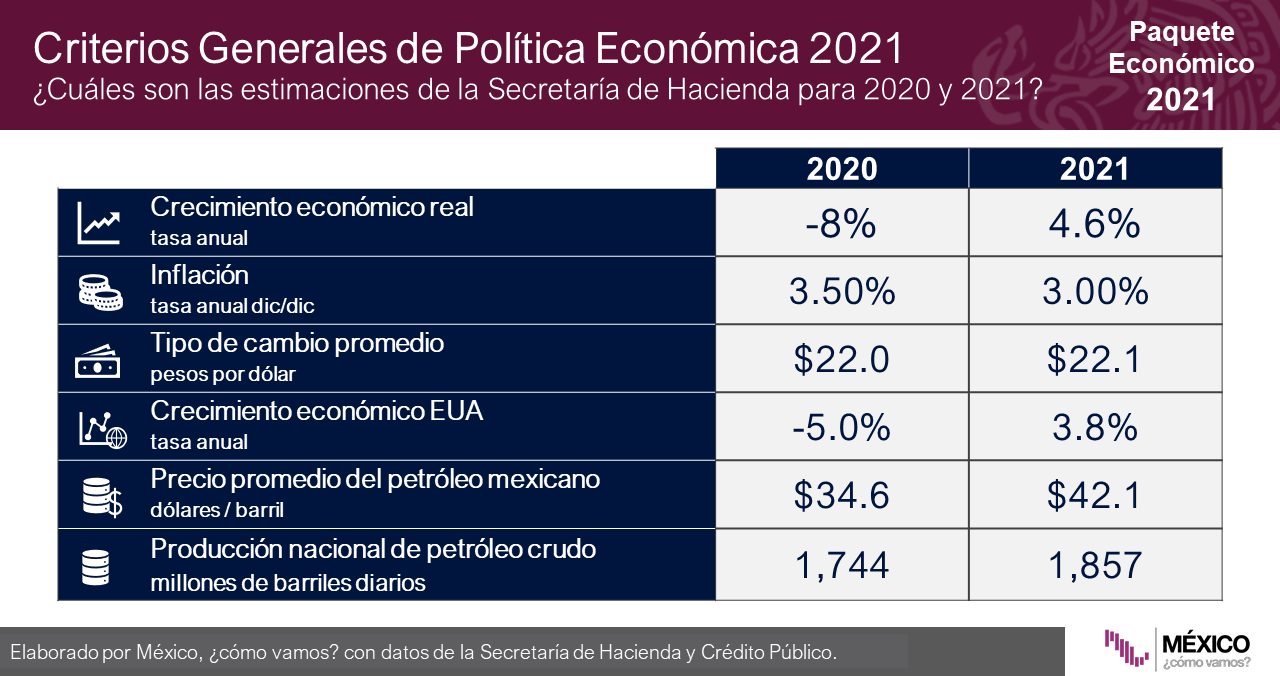 Otro factor que resulta importante para impulsar la actividad económica nacional es la inversión, cuya fuente puede ser tanto el sector privado como el público. Con el Paquete Económico 2021 presentado el pasado 8 de septiembre, se observa que la inversión pública como porcentaje del PIB estimada para 2021 es de 2.9%, nivel mayor al que se había estimado para 2020 (2.6%) y porcentaje mayor al que se ha destinado de inversión pública como proporción del PIB con datos al cierre del 1T2020 (2.5%). Estos niveles son relativamente bajos en comparación con lo que se había observado en años anteriores; por ejemplo, en 2012 la inversión pública representó el 4.6% del PIB, en 2013, el 4.4% y en 2014 el 4.1%. Esta disminución en la inversión pública se refleja en el nivel de inversión total como porcentaje del PIB a nivel nacional, el cual en el primer trimestre de 2020 se ubicó en 19.6%, el nivel más bajo desde el 2T2003, cuando la inversión total representó el 19.2% del PIB. Es por esta razón que el #SemáforoEconómico de inversión de México, ¿cómo vamos? se encuentra en amarillo, ya que tiene como meta que la inversión del país represente el 24% del PIB. 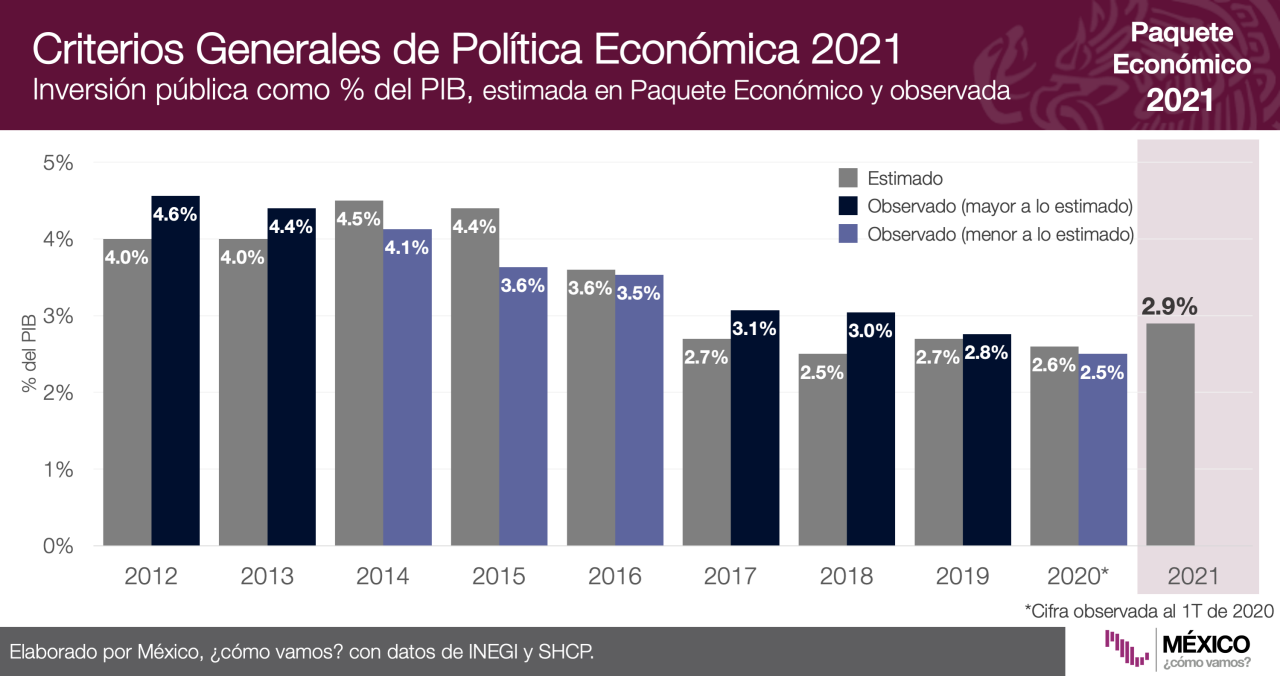 Las estimaciones presentadas por la SHCP en los Criterios Generales de Política Económica, a la par con el desempeño reciente de las variables macroeconómicas nacionales, brindan información de lo que los mexicanos pueden esperar en torno al desempeño y las finanzas públicas del país. Esta información resulta útil para que, en conjunto, el gobierno y el sector privado puedan encaminar las acciones necesarias a fin de mitigar los estragos ocasionados por la pandemia del covid-19, y la administración pública planee sus gastos e ingresos de la manera más eficiente posible, basada en los escenarios más cercanos a la realidad. RECURSOS FEDERALES A LOS MUNICIPIOSPara el próximo año, y pese a que continuarán los estragos de la crisis económica y sanitaria derivada del Covid-19, se prevé que los gobiernos locales reciban 108,521 millones de pesos de recursos federales menos, en comparación con el presupuesto del 2020.Además, las 32 entidades federativas  registrarían caídas reales durante el 2021.En gasto federalizado, que se integra por participaciones, aportaciones, convenios de descentralización y reasignación y otros subsidios, el Proyecto de Presupuesto de Egresos de la Federación (PPEF) 2021, de acuerdo con la Secretaría de Hacienda y Crédito Público, propone un total de 1.87 billones de pesos para estados y municipios, frente a 1.98 billones aprobados para este ejercicio fiscal.En absolutos, es una diferencia de 108,521 millones de pesos (a precios del 2021), mientras en términos relativos significa una contracción anual de 5.5%, a precios del 2021 (variación real).Por entidad, según información del Centro de Estudios de la Finanzas Públicas, las disminuciones más pronunciadas se darían en Campeche (10.5% real), Tabasco, Nayarit (cada uno con 7.9%), Sonora (7.6%), Morelos (7.3%) y Guanajuato (7.1 por ciento). Los menores decrecimientos se observarían en Tamaulipas (2.1%) y Zacatecas (2.8 por ciento).Las entidades con mayor gasto federalizado a ejercer el próximo año serían Estado de México (alrededor de 207,700 millones de pesos), Ciudad de México (157,700 millones), Veracruz (114,300 millones), Jalisco (105,300 millones) y Chiapas (86,400 millones). En la parte baja, Campeche, Baja California Sur y Colima recibirían menos de 19,000 millones de pesos.La baja en el gasto federalizado se explica debido a que todos sus ramos disminuirían para el próximo año. La principal contracción se daría en las participaciones federales (Ramo 28), el rubro más importante en la trasferencia de recursos a estados y municipios.Para el 2021, el gobierno central estima entregar 921,403 millones de pesos de participaciones (49.3% del total), que representaría para las administraciones locales recibir 62,695 millones de pesos menos, en relación al presupuesto aprobado para el 2020 (decrecimiento de 6.4% real).Las participaciones se asocian a la Recaudación Federal Participable (para el próximo año se espera 3.35 billones de pesos, una caída real de 4.5% anual), y por ende, dependen de la actividad económica y petrolera, que según los Criterios Generales de Política Económica, se proyecta que el PIB descienda 8.0% en todo el 2020 y aumente 4.6% en el 2021.Así, para el 2021 se prevé que las participaciones federales caigan en todos los estados; los mayores desplomes se darían en Nayarit (10.5%), Quintana Roo (9.2%), Ciudad de México (9.1%), Sinaloa (8.6%), Morelos (8.4%) y Baja California Sur (8.2 por ciento).Los mayores montos se presentarían en el Estado de México (125,240 millones de pesos), Ciudad de México (94,339 millones), Jalisco (60,733 millones) y Veracruz (51,879 millones). A Aguascalientes, Tlaxcala, Campeche, Nayarit, Baja California Sur y Colima se les transferiría menos de 10,000 millones de pesos.Ramo 33Las aportaciones federales es el segundo ramo de mayor importancia en el gasto federalizado (44.8% del total). En el PPEF 2021 se propone que estos recursos asciendan a 836,097 millones de pesos (incluye Ramo 25), que serían 9,054 millones menos respecto al presupuesto aprobado para este año (variación negativa real de 1.1 por ciento).Dentro de las aportaciones (Ramo 33), que van a destinos específicos como educación, salud, infraestructura social y seguridad pública, los fondos que disminuirían serían Servicios de Salud, Aportaciones Múltiples, Fortalecimiento de los Municipios y Fortalecimiento de las Entidades Federativas (cada uno con 4.4%); el Ramo 25 (Sistemas de Educación Básica, Normal, Tecnológica y de Adultos) bajaría 1.8 por ciento.Por entidad, resalta que sólo tres mostrarían incrementos en aportaciones: Tamaulipas (3.9%), Zacatecas (3.3%) y Puebla (0.1%); mientras los mayores desplomes, en Tabasco (12.2%), Baja California Sur (10.0%), Sonora (7.4%) y Chihuahua (7.1 por ciento).Por monto, los ganadores serán Estado de México (77,816 millones de pesos), Ciudad de México (62,007 millones), Veracruz (58,042 millones), Chiapas (48,765 millones) y Oaxaca (43,149 millones).  (FUENTE: EL ECONOMISTA)INICIATIVA DE LEY DE INGRESOS DEL MUNICIPIO DE CAMPECHE, ESTADO DE CAMPECHEPARA EL EJERCICIO FISCAL 2021CAPÍTULO IDISPOSICIONES GENERALESARTÍCULO 1. - En correspondencia con lo establecido por el Consejo Nacional de Armonización Contable (CONAC), se establece la estructura y contenido de la información financiera, de la cual se desprenden los recursos para sufragar los gastos que demanda la atención de la administración, servicios públicos, obras y demás obligaciones a cargo de la hacienda pública del Municipio de Campeche, Campeche para el ejercicio fiscal comprendido del 1ro. de enero al 31 de diciembre de 2021, por lo que percibirá los Impuestos; Contribuciones de Mejoras; Derechos; Productos; Aprovechamientos; Participaciones, Aportaciones; Transferencias, Asignaciones y otras Ayudas; e Ingresos Derivados de Financiamiento que se establecen en esta y otras leyes.Con fundamento en los Artículos 9, fracciones I y IX, 14 y 62 de la Ley General de Contabilidad Gubernamental y Cuarto Transitorio del Decreto por el que se reforma y adiciona la Ley General de Contabilidad Gubernamental, para transparentar y armonizar la información financiera relativa a la aplicación de recursos públicos en los distintos órdenes de gobierno, publicado en el Diario Oficial de la Federación el 12 de noviembre de 2012, y reformado mediante Acuerdo publicado en el Diario Oficial de la Federación el 11 de junio de 2018,  se desglosan los ingresos municipales conforme al Clasificador por Rubro de Ingresos (CRI), del Consejo Nacional de Armonización Contable y las características propias del municipio de Campeche, en las cantidades estimadas que a continuación se enumeran:Cuando una Ley o convenio que establezca alguno de los ingresos previstos en este Artículo, contenga disposiciones que señalen otros ingresos, estos últimos se considerarán comprendidos en la fracción que corresponda a los ingresos a que se refiere este Artículo y de conformidad al Clasificador por Rubro de Ingresos.ARTÍCULO 2.- La recaudación de los ingresos provenientes de los conceptos a que se refiere el  Artículo 1 de esta Ley, se harán en las oficinas recaudadoras de la Tesorería Municipal, o en las instituciones de crédito autorizadas, o por transferencia electrónica de fondos, o en los lugares que la propia Tesorería autorice para tal efecto, así mismo, en su caso en los organismos del sector descentralizado de la administración pública municipal o en las oficinas recaudadoras de la Secretaría de Finanzas del Estado, cuando el Municipio haya signado el convenio correspondiente con el Estado.Se aceptarán como medio de pago, el dinero en efectivo en moneda nacional y curso legal, la transferencia electrónica de fondos y los cheques para abono en cuenta a favor del Municipio; éstos deberán ser certificados o de caja, cuando su importe supere las 40 veces el valor diario de la Unidad de Medida y Actualización (U.M.A.).Se entiende por transferencia electrónica de fondos, el pago que se realice por instrucción de los contribuyentes, a través de la afectación de fondos de su cuenta bancaria a favor del Municipio, que se realice por las instituciones de crédito, en forma electrónica. Igualmente, se aceptará el pago mediante tarjeta de crédito, débito o monedero electrónico, cuando en las oficinas recaudadoras se encuentren habilitados los dispositivos necesarios para la recepción de dichos medios de pago.ARTÍCULO 3.- Los ingresos autorizados por esta Ley se devengarán y recaudarán de acuerdo con la Ley General de Contabilidad Gubernamental, la Ley de Disciplina Financiera de la Entidades Federativas y los Municipios, la Ley de Disciplina Financiera y Responsabilidad Hacendaria del Estado de Campeche y sus Municipios, la Ley de Hacienda de los Municipios del Estado de Campeche, el Código Fiscal Municipal del Estado de Campeche y demás disposiciones fiscales aplicables.ARTÍCULO 4.- Las participaciones de ingresos federales, así como los fondos de aportaciones federales se percibirán con apego a las leyes que las otorguen, al Presupuesto de Egresos de la Federación del presente ejercicio y, a los convenios y anexos que se celebren sobre el particular.ARTÍCULO 5.- Las cantidades que se recauden por los rubros previstos por el   Artículo 1 de esta Ley, serán concentrados en la Tesorería Municipal y deberán reflejarse cualquiera que sea su forma y naturaleza en los registros contables correspondientes de conformidad con lo dispuesto en la Ley General de Contabilidad Gubernamental y los correspondientes acuerdos que emita el Consejo Nacional de Armonización Contable (CONAC).ARTÍCULO 6.- Para que tenga validez el pago de las diversas prestaciones y contraprestaciones fiscales que establece la presente Ley, el contribuyente deberá obtener en todo caso el recibo y/o factura con su sello oficial correspondiente. El cheque recibido por el Municipio que sea presentado en tiempo y no sea pagado, dará lugar al cobro del monto del cheque y a una indemnización que será siempre del 20% del valor de éste, y se exigirá independientemente de los demás conceptos que correspondan conforme a derecho y de conformidad a lo establecido por el  Artículo 16 del Código Fiscal Municipal.Para tal efecto, el Municipio requerirá al librador del cheque para que, dentro de un plazo de tres días, efectúe el pago junto con la mencionada indemnización del 20%, o bien, acredite fehacientemente, con las pruebas documentales procedentes, que se realizó el pago o que dicho pago no se realizó por causas exclusivamente imputables a la institución de crédito. Transcurrido el plazo señalado sin que se obtenga el pago o se demuestre cualquiera de los extremos antes señalados, el Municipio requerirá y cobrará el monto del cheque, la indemnización mencionada y los demás accesorios que correspondan, mediante el procedimiento administrativo de ejecución, sin perjuicio de la responsabilidad que en su caso procediere.ARTÍCULO 7.- Se prorrogan los valores fiscales de la propiedad inmobiliaria mediante las tablas de valores unitarios de suelo y construcción.ARTÍCULO 8.- Cuando no se cubran las contribuciones o aprovechamientos en la fecha o dentro del plazo fijado por las disposiciones fiscales, su monto se actualizará de conformidad con lo señalado en los   Artículos 13, 17, 20 y demás relativos del Código Fiscal Municipal, desde el mes en que debió hacerse el pago y hasta que el mismo se efectué, además deberán pagarse recargos en concepto de indemnización a la hacienda pública municipal por la falta de pago oportuno, conforme lo señalado en los Artículos 14, 20, 27, 28 y demás relativos del Código Fiscal Municipal. Dichos recargos se calcularán aplicando al monto de las contribuciones o aprovechamientos actualizados por el periodo a que se refiere este párrafo, la tasa que resulte de sumar las aplicables en cada año para cada uno de los meses transcurridos en el periodo de actualización de la contribución o aprovechamiento de que se trate.Los recargos se causarán hasta por cinco años, en los cuales estos se causarán hasta en tanto no se extingan las facultades de las autoridades fiscales para determinar las contribuciones o aprovechamientos omitidos y sus accesorios, y se calcularán sobre el total del crédito fiscal, excluyendo los propios recargos, la indemnización a que se refiere la presente Ley, los gastos de ejecución y las multas por infracción a disposiciones fiscales.En los casos de garantía de obligaciones fiscales a cargo de terceros, los recargos se causarán sobre el monto de lo requerido y hasta el límite de lo garantizado, cuando no se pague dentro del plazo legal.Cuando el pago hubiera sido menor al que corresponda, los recargos se computarán sobre la diferencia.Los recargos se causarán por cada mes o fracción que transcurra a partir del día en que debió hacerse el pago y hasta que el mismo se efectué.Incurre en mora el contribuyente que habiendo suscrito un convenio de pago diferido o en parcialidades incumpla con el pago en la fecha convenida o con una mensualidad, sin necesidad de que sea notificado o requerido por la autoridad fiscal municipal.En el caso de aprovechamientos, los recargos se calcularán de conformidad con lo dispuesto en este Artículo sobre el total del crédito fiscal, excluyendo los propios recargos, los gastos de ejecución y la indemnización prevista por el Artículo 6 de esta ley.No causarán recargos las multas no fiscales.La tasa de recargos para cada uno de los meses de mora será de 1.47 por ciento.En los casos de que se autorice pagar a plazos, ya sea en forma diferida o en parcialidades se causarán recargos a la tasa del 0.75 por ciento mensual sobre los saldos insolutos.En ningún caso las autoridades fiscales podrán liberar a los contribuyentes de la actualización de las contribuciones.ARTÍCULO 9.- Los créditos fiscales que se hagan efectivos mediante la aplicación del procedimiento administrativo de ejecución de conformidad con lo establecido en el Artículo 113 del Código Fiscal Municipal, causarán gastos de ejecución, para determinarlos se estará a lo siguiente:Por la diligencia de requerimiento de pago, el 2% del crédito fiscal;Por la diligencia de embargo, incluyendo el precautorio, el 2% del crédito fiscal; yPor la celebración del remate, enajenación fuera de remate o adjudicación a la hacienda municipal, el 2% del crédito fiscal.Cuando en los casos de las fracciones anteriores, el 2% del crédito sea inferior a 6 veces el valor diario de la Unidad de Medida y Actualización (U.M.A.), se cobrará esta cantidad en lugar del 2% del crédito.En ningún caso los gastos de ejecución, por cada una de las diligencias a que se refiere este Artículo, excluyendo las erogaciones extraordinarias y las relativas a la inscripción de inmuebles, podrán exceder de 2 Unidades de Medida y Actualización (U.M.A.) elevado al año.Asimismo, se pagarán los gastos de ejecución extraordinarios en que se incurra con motivo del procedimiento administrativo de ejecución, incluyendo los que en su caso deriven de los señalados en el Código Fiscal Municipal fuera del procedimiento administrativo de ejecución.El fondo que se forme con los honorarios de ejecución, se distribuirá en la forma que acuerde el Ayuntamiento.ARTÍCULO 10.- El Titular de la Tesorería Municipal y el Director General del Organismo operador del agua, estarán facultados para aplicar la compensación de oficio entre las cantidades que los contribuyentes hayan cubierto por concepto de anticipo o tengan derecho a recibir de las autoridades municipales por cualquier concepto, contra las cantidades que los contribuyentes estén obligados a pagar. Dicha compensación se podrá aplicar también contra créditos fiscales cuyo pago se haya autorizado a plazos; en este último caso, la compensación deberá realizarse sobre el saldo insoluto al momento de efectuarse dicha compensación. Las autoridades municipales notificarán personalmente al contribuyente la resolución que determine la compensación.En el caso de contribuyentes que tengan créditos fiscales a su cargo y, adicionalmente, saldos a favor o derecho a devoluciones, aun cuando éstos se generen por resoluciones emitidas por los tribunales locales o federales, también será aplicable la compensación y sin perjuicio de ello se entenderá cumplida la orden de devolución. Lo anterior, para efecto de extinguir total o parcialmente los créditos fiscales y dar cabal cumplimiento a las resoluciones jurisdiccionales de dichos tribunales.ARTÍCULO 11 Los contribuyentes que deseen ser proveedores del Municipio deberán inscribirse en la Subdirección de Recursos Materiales cubriendo los requisitos que se pidan y pagando el derecho en Tesorería Municipal en razón de 10 UMA. De igual forma para ser contratista del Municipio deberá realizar el trámite ante la Dirección de Obras Publicas y pagar el derecho de 40 UMA en las cajas recaudadoras autorizadas.ARTÍCULO 12 .- La persona física o moral que solicite su inscripción a cualquier procedimiento de licitación pública que convoque el Municipio, deberá pagar los Derechos correspondientes a razón de 15 UMA. ARTÍCULO 13 .- Se pagará Derecho por almacenaje en las bodegas municipales a razón de 1 UMA por cada día, cuando por motivos de resolución judicial o administrativa se deba resguardar, asegurar o embargar bienes propiedad de personas físicas o morales domiciliadas dentro del Municipio. ARTÍCULO 14.- Los ingresos provenientes de obligaciones, financiamientos y deuda pública, podrán contratarse por el Ayuntamiento, en términos de la Ley de Disciplina Financiera de las Entidades Federativas y los Municipios y por la Ley de Obligaciones, Financiamientos y Deuda Pública del Estado de Campeche y sus Municipios, cuya garantía o fuente de pago podrán ser las Participaciones y Aportaciones Federales que le correspondan al Municipio y que sean susceptibles de ofrecerse como garantía.Para el ejercicio fiscal de 2021, y conforme a lo estipulado por el sistema de alertas de la Ley de Disciplina Financiera de las Entidades Federativas y los Municipios, se autoriza al Ayuntamiento de Campeche, Campeche, para suscribir financiamientos y /u obligaciones, hasta por el 5 % de sus ingresos de libre disposición.ARTÍCULO 15.- Se autoriza al H. Ayuntamiento a celebrar Convenios de Coordinación Hacendaria y Convenios de Colaboración Hacendaria para el cobro de Impuestos y/o derechos, y en su caso aprovechamientos, con el Gobierno del Estado, a través de su Secretaría de Finanzas, pudiendo versar también los referidos convenios sobre administración de algún servicio público municipal, por parte del citado Gobierno del Estado.ARTÍCULO 16.- El H. Ayuntamiento podrá contratar obligaciones a corto plazo sin autorización del Congreso del Estado, cuando el saldo insoluto total del monto principal no exceda del 6% de los ingresos totales aprobados en la presente Ley de Ingresos, en términos de los dispuesto en el Artículo 34 y demás relativos y aplicables de la Ley de Obligaciones, Financiamientos y Deuda Pública del Estado de Campeche y sus Municipios.ARTÍCULO 17. - Con el propósito de recuperar la economía, fomentar y estimular el cumplimiento de las obligaciones fiscales de los contribuyentes apoyándolos para su regularización, queda autorizado el H. Ayuntamiento del Municipio de Campeche, a través de la Tesorería Municipal para emitir resoluciones de carácter general mediante las cuales condone recargos y gastos de ejecución ordinarios en el pago de impuestos municipales en los porcentajes, plazos y condiciones que consideren convenientes, de igual forma, se realizarán los siguientes descuentos: Descuento del 20% sobre el monto histórico del impuesto predial y basura habitacional de los años 2016, 2017, 2018, 2019 y 2020, pagando durante los meses de enero y febrero.Condonación del 100% en recargos del impuesto predial y la basura habitacional, siempre y cuando se paguen en los meses de enero y febrero. Condonación del 100% en multas municipales al impuesto predial de los años 2016, 2017, 2018, 2019 y 2020.Descuento del 20% a empleados del H. Ayuntamiento de Campeche que realicen el pago por Adquisición de Vehículos de Motor Usados, mismo que sea realizado en el ejercicio fiscal vigente a la operación. CAPÍTULO IIDE LOS IMPUESTOSSección IDe los Impuestos Sobre los IngresosARTÍCULO 18.- El impuesto sobre espectáculos públicos se causará conforme lo dispuesto en los artículos 42, 43, 44, 45, 46, 47 y 48 de la Ley de Hacienda de los Municipios de CampecheSección IIDe los impuestos sobre el patrimonioARTÍCULO 19.- Complementariamente a lo dispuesto por el Artículo 22 de la Ley de Hacienda de los Municipios del Estado de Campeche, es objeto del Impuesto Predial, la  propiedad, la copropiedad, el condominio, la posesión y usufructo de predios urbanos, suburbanos, rústicos,  ejidales o comunales, así como las construcciones edificadas en los mismos; y los derechos  incorporados en los certificados de participación inmobiliaria,  en  los  certificados de vivienda o en  cualquier otro título similar que, autorizando el aprovechamiento directo de un inmueble, origine sobre este el derecho de propiedad.ARTÍCULO 20.- Complementariamente a lo dispuesto por el Artículo 23 de la Ley de Hacienda de los Municipios del Estado de Campeche, están obligados al pago del Impuesto predial: Los ejidatarios que posean bienes inmuebles con título de propiedad expedido por autoridad legalmente facultada para ello.ARTÍCULO 21.- Complementariamente a lo dispuesto por el Artículo 24 de la Ley de Hacienda de los Municipios del Estado de Campeche, son responsables solidarios del pago del Impuesto Predial:  I.	Los prominentes vendedores, quienes vendan con reserva de dominio o con sujeción a condición.II.	Los nudos propietarios.III.	Los fideicomitentes, mientras sean poseedores del predio objeto del fideicomiso, o los fideicomisarios que tengan posesión del predio, aun cuando todavía no se les transmita la propiedad. IV.	Los funcionarios, notarios y empleados públicos que autorizen algun acto jurídico o den tramite a algun documento, sin que se haya cubierto el pago de este impuesto o sus accesorios, independientemente de las sanciones que procedan en su contra.Los funcionarios o empleados de la Tesorería que alteren los datos referentes a los predios, a las bases para el pago del Impuesto Predial para beneficiar o perjudicar a los contribuyentes;VI.   Los funcionarios o empleados de la Tesorería Municipal, que expidan recibos de   pago por cantidades no cubiertas, o formulen certificados de no adeudoARTICULO 22.- Para los efectos previstos en el Artículo 25 de la Ley de Hacienda de los Municipios del Estado de Campeche, se tomará como base gravable para la determinación del Impuesto predial 2021, el actual valor catastral determinado conforme a las tablas de valores unitarios de suelo y construcción.Para predios urbanos sin estudio técnico catastral, la base será determinada por la Tesorería Municipal, mediante avalúo provisional.ARTÍCULO 23.- Para los efectos previstos en el Artículo 27 de la Ley de Hacienda de los Municipios del Estado de Campeche, el impuesto Predial es de causación anual y deberá pagarse de manera bimestral durante los primeros quince días de los meses de: enero, marzo, mayo, julio, septiembre y noviembre, por lo que será exigible y causará recargos a partir del día 16 del primer mes que corresponda al bimestre de que se trate.Cuando la fecha límite de pago corresponda a un día inhábil, el pago se podrá realizar el día hábil siguiente.El Pago del Impuesto Predial por anualidad anticipada, dará lugar a un descuento del 20%, si el pago se hace en el mes de enero, el 15% si se realiza el pago en febrero y el 10% si se realiza en marzo.Los empleados del Ayuntamiento previa acreditación con la credencial de trabajador, tendrá derecho a un 10% adicional de
descuento en su anualidad anticipada del ejercicio fiscal vigente del
impuesto predial y basura habitacional si realiza su pago dentro del periodo comprendido de enero a febrero. Es indispensable que el predio se encuentre a nombre del trabajador municipal y sea utilizado bajo el uso habitacional.Se autoriza el pago en parcialidades del impuesto predial y basura habitacional via descuento a nómina a los trabajadores del H. Ayuntamiento de Campeche, previo oficio de solicitud dirigido al titular de la Tesorería Municipal en los meses de enero y febrero hasta por diez quincenas.En cuotas mínimas no aplica ningún descuento o subsidioARTÍCULO 24.-  Para los efectos previstos en el Artículo 26 de la Ley de Hacienda de los Municipios del Estado de Campeche y en lugar de lo previsto en dicho Artículo, los contribuyentes que acrediten con documentación oficial, tener la calidad de pensionados, jubilados, discapacitados, viudos, viudas o que tengan 65 años o más, serán beneficiados con una reducción del 50% del valor fiscal, siempre que el predio no exceda de un millón quinientos mil pesos del valor catastral y únicamente respecto de la casa que habitan y de la que comprueben ser propietarios y que es su única propiedad.La calidad de jubilado o pensionado la tendrá quien se ubique dentro de los supuestos que prevén las leyes de seguridad aplicables, la de personas con discapacidad y de adulto mayor, de conformidad con lo establecido por el Artículo 2 fracción XXV de la Ley Integral para las personas con discapacidad y el Artículo 2 fracción I, de la Ley de Protección de Adultos Mayores para el Estado de Campeche respectivamente.ARTÍCULO 25.- Para los efectos previstos en el Artículo 28 de la Ley de Hacienda de los Municipios del Estado de Campeche, en ningún caso, el pago del impuesto predial será menor a 5 UMAARTÍCULO 26.- Para los efectos previstos en el Artículo 32 de la Ley de Hacienda de los Municipios del Estado de Campeche, estarán exentos del impuesto predial, los bienes de dominio público de la Federación, de las entidades federativas y de los Municipios, únicamente cuando dichos bienes sean utilizados para los fines propios de su objeto público.Para hacer efectivo el beneficio previsto en el párrafo que antecede, será necesario que los interesados lo soliciten por escrito a la Tesorería Municipal debiendo fundar debidamente su petición, la cual deberá presentarse en un plazo no mayor de 10 días hábiles contados a partir de que se realice cualquier gestión de cobro por parte de la autoridad fiscal.No gozarán de la exención a que se refiere el primer párrafo de este Artículo, los bienes de dominio público de la Federación, de las entidades federativas y de los Municipios, cuando sean utilizados por entidades paraestatales o por particulares, bajo cualquier título, para fines administrativos o propósitos distintos a los de su objeto público.Sección IIIDe los impuestos sobre la producción, el consumo y las transaccionesARTÍCULO 27.-  Complementariamente a lo establecido por el Artículo 56 de la Ley de Hacienda de los Municipios, es objeto del Impuesto Sobre Adquisición de Inmuebles, la transmisión  del dominio, de la propiedad o, la transmisión del dominio, de la propiedad o de los derechos de copropiedad sobre bienes inmuebles, por cualquier hecho, acto o contrato, ya sea que comprendan el suelo, o el suelo y las construcciones adheridas a él, incluyendo los accesorios y las instalaciones especiales que pertenezcan al inmueble, siempre que se ubique en el territorio del MunicipioARTÍCULO 28.- Complementariamente a lo establecido por el Artículo 55 de la Ley de Hacienda de los Municipios, están obligados al pago del Impuesto Sobre Adquisición de Inmuebles establecido en esta Ley, las personas físicas y morales que, como resultado de cualquiera de los actos jurídicos a que se refieren los Artículos 56 y 57 de la Ley de Hacienda de los Municipios, adquieran el dominio, derechos de propiedad, copropiedad o cualquier derecho real sobre bienes inmuebles.ARTÍCULO 29.- Además de lo dispuesto por el Artículo 56, de Ley de Hacienda de los Municipios del Estado de Campeche, se entiende por adquisición la que se derive de:I.- La división de la copropiedad y la disolución de la sociedad conyugal, por la parte que se adquiera en demasía del por ciento que le corresponda al copropietario o cónyuge.
II.- Cualquier otro hecho, acto, resolución o contrato por medio de los cuales haya transmisión o adquisición de dominio de bienes inmuebles o derechos constituidos sobre los mismos.ARTÍCULO 30.- Para efectos de lo dispuesto por la fracción IX, del Artículo 56 de la de Ley de Hacienda de los Municipios del Estado de Campeche, tratándose de adquisición por causa de muerte, esta ocurre, cuando el autor de la sucesión fallece y es reconocido el heredero  o legatario, con independencia de la adjudicación que se pueda o no realizar con posterioridad.ARTÍCULO 31. – Tratándose del Impuesto Sobre Adquisición de Inmuebles se calculará aplicando la tasa del 2% a la base gravable, de conformidad con lo establecido en el articulo 58 de la Ley de Hacienda de los Municipios del Estado de Campeche.De igual forma, se autoriza un descuento del 20% del Impuesto Sobre Adquisición de Inmuebles a empleados del H. Ayuntamiento del Municipio de Campeche, siempre y cuando este pago se realice en el mismo año fiscal en curso en el que se realizó la operación.ARTÍCULO 32.- Para efectos de lo dispuesto por el Artículo 59, de la Ley de Hacienda de los Municipios del Estado de Campeche, en caso de no verificarse el pago dentro de los plazos que se señalan, se deberán pagar los recargos correspondientes y se deberá sancionar la infracción, conforme a lo dispuesto en ley.ARTÍCULO 33.- Para los efectos de este impuesto, son responsables solidarios de su entero, los  notarios públicos o quienes hagan sus veces, respecto de los actos o contratos en que intervengan  y que resulten gravados con este impuesto.ARTÍCULO 34.- Los bienes materia del hecho, acto o contrato gravado con este impuesto, quedarán preferentemente afectos al pago del mismo.ARTÍCULO 35.- Para los efectos de este impuesto, queda exenta la adquisición de inmuebles que hagan los arrendatarios financieros al ejercer la opción de compra en los términos del contrato de arrendamiento financiero, hasta por un monto máximo de 400 UMAARTÍCULO 36.- A las personas físicas o morales, que dentro del territorio del Municipio de San Francisco de Campeche, inicien operaciones o hagan ampliaciones de las ya existentes durante el año 2021, se les podrá aplicar un subsidio equivalente al 50% del Impuesto Sobre Adquisición de Inmuebles, el cual se deberá solicitar de manera previa al pago del referido impuesto, respecto del inmueble que adquieran con motivo del inicio de operaciones o ampliación, conforme a los requisitos que se establecen en el presente   ARTICULO 37.- Se entenderá por inicio de operaciones, el momento en que la empresa presente el aviso de alta ante el Servicio de Administración Tributaria de la Secretaría de Hacienda y Crédito Público.Se entenderá por ampliación, el conjunto de operaciones a través de las cuales una empresa adquiere, arrenda u obtenga en comodato un inmueble para el establecimiento de una nueva oficina, planta productiva o sucursal, lo que genere como consecuencia, la creación de al menos 10 nuevos empleos directos y permanentes en el Municipio.Asimismo, como estímulo al fomento de la actividad económica, se podrá otorgar un subsidio equivalente al importe de los derechos por otorgamiento de licencias de construcción, alineamiento, compatibilidad urbanística, subdivisiones, fusiones y relotificación, que se lleven a cabo en el año 2021, para los fines previstos en el presente Artículo, el cual se deberá solicitar de manera previa al pago del referido impuesto.Los incentivos fiscales señalados en el presente Artículo, se limitarán al inmueble en el cual se instalen las oficinas y/o planta productiva del contribuyente, por tanto, se excluyen todos aquellos inmuebles con uso de suelo habitacional en cualquiera de sus modalidades.La fusión, escisión y el cambio de denominación o razón social, no constituirá un acto de nueva creación o ampliación de empresas, para los efectos de lo previsto en el presente Artículo, por lo que no le serán aplicables los estímulos fiscales señalados en el mismo.Los subsidios de que trata el presente Artículo, se aplicarán a las empresas que cumplan con los siguientes requisitos:I. Tratándose del inicio de operaciones:1. Solicitud por escrito.2. Identificación oficial del solicitante o representante legal de la Empresa.3. Documento en original y copia simple para su cotejo, que acredite la personalidad del solicitante con respecto a la empresa que presenta la promoción.4. En el caso de personas morales, original y copia para su cotejo del acta constitutiva de la sociedad expedida por fedatario público que evidencie que se constituyeron en el año 20215. Original y copia del aviso de alta ante el Servicio de Administración Tributaria de la Secretaría de Hacienda y Crédito Público efectuado durante el año 20216. Documento público y copia del mismo que acredite la adquisición del inmueble, o en su caso, del contrato de arrendamiento o comodato del mismo, objeto de los estímulos fiscales durante el año 20217. Carta compromiso de que generarán al menos 10 nuevos empleos directos, dentro del período de seis meses posteriores al inicio de operaciones los cuales deberán permanecer por al menos doce meses siguientes a su contratación.8. Breve descripción del proyecto a desarrollar que incluya planos estructurales.II. Tratándose de Ampliaciones:1. Solicitud por escrito.2. Identificación oficial del solicitante o representante legal de la empresa.3. Documento en original y copia simple para su cotejo, que acredite la personalidad del solicitante con respecto a la empresa que presenta la promoción.4. Original y copia del aviso de apertura o establecimiento ante el Servicio de Administración Tributaria de la Secretaria de Hacienda y Crédito Público, cuando se establezca una nueva oficina, planta productiva o sucursal en un domicilio distinto al que se encuentra ya establecido.5. Documento público y copia del mismo que acredite, en su caso, la adquisición del inmueble, o del contrato de arrendamiento o comodato de los bienes objeto de los estímulos fiscales durante el año 20216. Carta compromiso de que generarán al menos 10 nuevos empleos directos, dentro del período de seis meses posteriores al inicio de operaciones los cuales deberán permanecer por al menos doce meses siguientes a su contratación.7. Breve descripción del proyecto a desarrollar que incluya planos estructurales.La Tesorería Municipal, tendrá la facultad de verificar la información y documentación proporcionada por el contribuyente, por lo que si llegare a comprobar fehacientemente que no cumplió con los requisitos señalados, el contribuyente perderá el derecho a los estímulos fiscales que le hayan sido otorgados y deberá efectuar el pago de las contribuciones que dejó de pagar y los accesorios correspondientes, dentro de los quince días hábiles siguientes a que reciba la notificación del incumplimiento.La generación de los 10 empleos referidos, se comprobará con los avisos de alta de los trabajadores y las cédulas de determinación de las cuotas obrero patronales ante el Instituto Mexicano del Seguro Social, o a través de las constancias que emite el Sistema Único de Autodeterminación de cuotas del propio Instituto.No se otorgarán los beneficios señalados en este Artículo, respecto a los inmuebles que de acuerdo a las disposiciones fiscales federales, deben formar o formen parte de los inventarios de la empresa o persona física.Los contribuyentes que hayan sido beneficiados por lo dispuesto en este Artículo, perderán dicho beneficio si tales bienes inmuebles son enajenados dentro de los tres años siguientes a la fecha de otorgamiento del subsidio y deberán efectuar el pago de las contribuciones que dejaron de pagar por motivo del beneficio otorgado, más los accesorios correspondientes, dentro de los 15 días hábiles siguientes a la fecha de enajenación de los mismos.ARTÍCULO 38.- Para efectos de lo dispuesto por la fracción IV, del Artículo 191, del Código Fiscal Municipal del Estado de Campeche, se impondrá multa de 50 a 100 veces el valor de la UMA, a los notarios o fedatarios públicos que omitan efectuar el entero del Impuesto Sobre Adquisición de Inmuebles dentro de los plazos a que se refiere el Artículo 59, de la Ley de Hacienda de los Municipios del Estado de Campeche.ARTICULO 39.- Para los efectos del Articulo 69 de la Ley de Hacienda de los Municipios del Estado de Campeche, el arrendador de inmuebles tiene la obligación de presentar los contratos de arrendamiento, comodato o cualquier otro por el que se otorgue el uso, goce o disposición de bienes inmuebles por triplicado a la Tesorería Municipal, para su registro dentro del plazo de 15 días contados a partir de la fecha en que se celebren; por lo que para ello deberán acompañar los siguientes documentos:Contrato original y dos copias fotostáticas legibles, para su cotejoCopia fotostática de los pagos del impuesto predial, agua potable, recolección de basura, y licencias de funcionamiento en su caso.Copias fotostáticas legibles de las identificaciones de los contratantes En su caso, copia fotostática legible del poder notarial en caso de representación legal. CAPÍTULO IIIDe las contribuciones de mejoraARTÍCULO 40.- Es objeto de la contribución de mejoras, el beneficio diferencial particular, independiente de la utilidad general, que obtienen las personas físicas o morales, derivado de la ejecución de una obra o de un servicio público.ARTÍCULO 41.- Están obligadas al pago de la contribución de mejoras, las personas físicas y las morales cuyos inmuebles se beneficien en forma directa por las obras o servicios públicos proporcionados por el Municipio.Para los efectos de la contribución de mejoras se entenderá que quienes obtienen el beneficio son los propietarios de los inmuebles. Cuando no haya propietarios se entenderá que el beneficio es para el poseedor.Cuando en los términos de la Ley de Hacienda de los Municipios del Estado de Campeche, haya traslación de dominio, el adquirente se considerará propietario para los efectos de la contribución de mejoras.ARTÍCULO 42.- Además de las obras y servicios públicos, se consideran de utilidad pública las siguientes:Construcción y/o equipamiento de centros de salud para consulta externa y atención de emergencias.Construcción y/o equipamiento de escuelas de nivel   básico.Construcción de bibliotecas y casas de cultura.Construcción de parques, plazas, explanadas o jardines.Construcción de andadores, malecones o lugares de atracción turística o de esparcimiento.Construcción de módulos de vigilancia.Construcción de módulos deportivos y canchas cubiertas o no.En general, obras y servicios que conlleven mejoría en la calidad de vida de los campechanos, o en su caso, apoyen sus actividades económicas.CAPÍTULO IVDe los DerechosARTÍCULO 43.- Son Derechos las contribuciones establecidas en Ley por el uso o aprovechamiento de los bienes del dominio público, así como por recibir servicios que presta el Estado en sus funciones de derecho público, excepto cuando se presten por organismos descentralizados u órganos desconcentrados cuando en este último caso, se trate de contraprestaciones que no se encuentren previstas en las leyes correspondientes. También son derechos las contribuciones a cargo de los organismos públicos descentralizados por prestar servicios exclusivos del Estado.Apartado IDerechos por el uso, goce, aprovechamiento o explotación de bienes de dominio públicoSECCIÓN PRIMERADel Rastro MunicipalARTÍCULO 44.- En lugar de lo que establece el artículo 75 de la Ley de Hacienda de los Municipios del Estado de Campeche, se entiende por el uso de los rastros municipales, los que se relacionen con la guarda en los corrales, básculas, almacenaje y refrigeración en propiedad del Municipio de animales destinados al consumo humano.ARTÍCULO 45.- En lugar de lo establecido en el artículo 76 de la Ley de Hacienda de los Municipios del Estado de Campeche, es objeto de este derecho el uso que se proporcione en los rastros municipales, como el uso de corrales, básculas, almacenaje, refrigeración, o cualquier otro uso del rastro propiedad del Municipio.ARTÍCULO 46.- Además de lo establecido en el artículo 77 de la Ley de Hacienda de los Municipios del Estado de Campeche, son sujetos de este derecho, las personas que soliciten el uso de las instalaciones del rastro municipal ya sea para la guarda de animales de las especies bovina, porcina, caprina, equina, aves de corral, así como los corrales, básculas, almacenaje, refrigeración y cualquier otro uso derivado del uso del rastro propiedad del Municipio.ARTÍCULO 47.- Adicional a lo establecido en el artículo 78 de la Ley de Hacienda de los Municipios del Estado de Campeche, los derechos a que se refiere esta sección deberán pagarse antes de que se otorgue el uso en la Tesorería Municipal respectiva o a sus recaudadores autorizados en el lugar del sacrificio.ARTÍCULO 48.- Los administradores o encargados de los rastros públicos municipales o lugares autorizados para el sacrificio de ganado, no permitirán la salida de la carne o pieles de animales sacrificados, si previamente no se comprueba que se pagaron los derechos por el uso que se haya prestado.ARTÍCULO 49.- En lugar de lo establecido en el artículo 80 de la Ley de Hacienda de los Municipios del Estado de Campeche, este derecho se causará y pagará el equivalente en UMA o pesos de acuerdo con la siguiente:SECCIÓN SEGUNDAPOR EL USO DEL RELLENO SANITARIOARTÍCULO 50.- Están obligados al pago de este derecho quienes use, aprovechen o exploten el relleno sanitario propiedad del municipio.ARTÍCULO 51.- El uso, aprovechamiento o explotación del relleno sanitario propiedad del municipio, se pagarán conforme lo siguiente:SECCIÓN TERCERAMERCADOS MUNICIPALESARTÍCULO 52.- De acuerdo con lo establecido en el artículo 93 A de la Ley de Hacienda de los Municipios del Estado de Campeche, por los establecimientos en los mercados municipales, por metro cuadrado y por día, pagarán conforme a las siguientes:SECCIÓN CUARTAPOR LA AUTORIZACIÓN DE USO DE LA VÍA PÚBLICAARTÍCULO 53.- De acuerdo a lo establecido en el artículo 108 de la Ley de Hacienda de los Municipios del Estado de Campeche, pagarán derechos por uso de la vía pública, las personas físicas o morales que hagan uso de plazas, portales, calles y demás vías o lugares públicos, para la instalación de puestos fijos o ambulantes, aparatos que funcionen con monedas o fichas, o para la realización de cualquier actividad comercial, industrial o de prestación de servicios, sea de forma permanente o temporal, de acuerdo al número de UMAS, conforme a la siguiente:Los derechos a que se refiere este artículo, se cobrará por metro cuadrado, lineal o fracción que exceda.ARTÍCULO 54.- Con respecto a lo señalado en el artículo 109 de la Ley de Hacienda de los Municipios del Estado de Campeche, se pagarán derechos por la difusión de publicidad, sea de naturaleza fonética o visual a través de vehículos que circulen o se encuentren estacionados en la vía pública, de acuerdo al número de UMA, conforme a las siguientes:ARTÍCULO 55.- Para el pago de este derecho y para lo no previsto para el mismo, se atenderá lo establecido en los artículos 110 y 111 de la Ley de Hacienda de los Municipios del Estado de Campeche, que menciona respecto al pago de los derechos previstos en la presente sección, según corresponda, se hará por adelantado. En el caso de los de naturaleza permanente, el cobro se realizará por mensualidades anticipadas. Para lo no previsto en esta sección, se estará a lo dispuesto en los Reglamentos correspondientes.SECCIÓN QUINTAPOR LAS LICENCIAS, PERMISOS O AUTORIZACIONES POR ANUNCIOS, CARTELES O PUBLICIDADARTICULO 56.- De acuerdo a lo establecido en el artículo 116 de la Ley de Hacienda de los Municipios del Estado de Campeche, las personas físicas o morales tenedoras o usuarias o beneficiarias de anuncios, carteles o publicidad o propaganda, en la vía pública, en el interior de mercados y demás lugares de dominio público, o visibles desde la vía pública, o en vehículos de servicio público de pasajeros , así como por difusión fonética, gráfica, o electrónica, previamente a su autorización requerirán de licencias, permisos o autorizaciones para su instalación y uso de conformidad con la reglamentación municipal correspondiente.ARTÍCULO 57.- En lugar de lo establecido en el artículo 117 y 119 de la Ley de Hacienda de los Municipios del Estado de Campeche, la base para el pago de derechos, por las licencias, permisos o autorizaciones, será por anuncios o carteles de pared o adosados al piso o azotea; publicidad en casetas telefónicas aunque esta sea de la misma empresa que presta el servicio, así como de mantas atravesando calles o banquetas que sean aseguradas a fachadas, árboles o postes, cuyo pago será por metro cuadrado, de igual manera será objeto de este cobro aquellos que para ser observados sean sostenidos por personas, estando en la vía pública; por hora aunque se trate de fracción de tiempo y unidad de sonido cuando se trate de difusión fonética y por anuncio en los casos de vehículos de servicio público de pasajeros o particulares, los cuales se causarán y pagarán de acuerdo con la UMA y se pagará mensualmente, conforme a la siguiente:Al término de la licencia, permiso o autorización, los anuncios deberán ser retirados o despintados, según sus características, salvo que se obtenga nueva licencia.ARTÍCULO 58.- De acuerdo con el artículo 118 de la Ley de Hacienda de los Municipios del Estado de Campeche, serán responsables solidarios los propietarios de los predios o fincas en donde se fijen los anuncios o carteles o se lleve a cabo la publicidad. También serán responsables solidarios las personas físicas o morales que fijen los anuncios o lleven a cabo la publicidad.ARTÍCULO 59.- De acuerdo con lo establecido en el artículo 120 de la Ley de Hacienda de los Municipios del Estado de Campeche, no se causarán estos derechos cuando se trate de la siguiente publicidad: I. La que se realice por medio de televisión, radio, periódicos o revistas;II. Por la colocación de un letrero o anuncio del nombre, denominación o razón social del negocio o establecimiento, el cual deberá estar colocado en el marco superior de la entrada o acceso principal de las fincas o establecimientos del mismo, siempre y cuando no excedan el ancho del referido marco; no aplicará este beneficio si excede de dichas dimensiones, así como la publicidad adicional, mismas que se sujetarán a las tarifas establecidas en la presente sección; y III. Las que realicen las entidades gubernamentales en sus funciones de derecho público; los partidos políticos; las instituciones de asistencia o beneficencia públicas; las iglesias y las de carácter cultural no comercial.ARTICULO 60.- Los establecimientos comerciales y mercantiles que por la naturaleza de su actividad requieran de tiempo extraordinario para seguir laborando, previa solicitud por escrito dirigida a la subdirección de ingresos y previa inspección de la misma, así como el cumplimiento de la reglamentación municipal vigente, podrán ser autorizados, debiendo pagar por cada hora adicional, de 5 a 15 UMAS, previo dictamen de la misma subdirección de ingresos.   Apartado IIDerechos por prestación de serviciosSECCIÓN PRIMERADEL RASTRO MUNICIPALARTÍCULO 61.- En lugar de lo que establece el artículo 75 de la Ley de Hacienda de los Municipios del Estado de Campeche, se entiende por los servicios prestados en los rastros municipales, los que se relacionen con la matanza, la inspección sanitaria de carnes y el transporte, de animales destinados al consumo humano.ARTÍCULO 62- En lugar de lo establecido en el artículo 76 de la Ley de Hacienda de los Municipios del Estado de Campeche, es objeto de este derecho los servicios que se proporcionen en los rastros municipales, como la matanza, inspección sanitaria y transporte o cualquier otro servicio del rastro propiedad del Municipio.ARTÍCULO 63.- Además de lo establecido en el artículo 77 de la Ley de Hacienda de los Municipios del Estado de Campeche, son sujetos de este derecho, las personas que soliciten los servicios del rastro municipal ya sea para la matanza, transporte o inspección sanitaria de animales de las especies bovina, porcina, caprina, equina, aves de corral del rastro del Municipio.ARTÍCULO 64.-  Adicional a lo establecido en el artículo 78 de la Ley de Hacienda de los Municipios del Estado de Campeche, los derechos a que se refiere esta sección deberán pagarse antes de que se presten los servicios en el rastro municipal, en la Tesorería Municipal respectiva o a sus recaudadores autorizados en el lugar del sacrificio.ARTÍCULO 65.- Los administradores o encargados de los rastros públicos municipales o lugares autorizados para el sacrificio de ganado, no permitirán la salida de la carne o pieles de animales sacrificados, si previamente no se comprueba que se pagaron los derechos por los servicios que se haya prestado.ARTÍCULO 66.- En lugar de lo establecido en el artículo 80 de la Ley de Hacienda de los Municipios del Estado de Campeche, este derecho se causará y pagará el equivalente en UMA o pesos de acuerdo con lo siguiente:SECCIÓN SEGUNDAPOR SERVICIOS DE ASEO Y LIMPIA POR RECOLECCIÓN DE BASURAARTÍCULO 67.- Están obligados al pago de este derecho quienes resulten beneficiados con este servicio.ARTÍCULO 68.- En lugar de lo establecido en el artículo 82 de la Ley de Hacienda de los Municipios del Estado de Campeche, este servicio público será proporcionado directamente por el Municipio, mediante el transporte de toda clase de basura y desperdicio, en vehículos de su propiedad. El Municipio podrá celebrar convenios – concesión, para la atención de este servicio público.ARTÍCULO 69.- Adicional a lo establecido en el artículo 83 de la Ley de Hacienda de los Municipios del Estado de Campeche, los propietarios o poseedores bajo cualquier título de los predios urbanos con frente a la vía pública, deberán mantener y conservar debidamente aseadas y limpias sus banquetas y la parte proporcional de la calle, correspondiendo en esta forma con el Municipio en la limpieza y aseo de la ciudad.ARTÍCULO 70.- Además de lo establecido en el artículo 84 serán sujetos de este derecho, los propietarios o poseedores bajo cualquier título de predios donde estén establecidos comercios o industrias, podrán celebrar convenios con el Municipio para que el departamento designado al respecto efectúe servicios particulares de recolección de desechos sólidos, generados en los citados establecimientos. ARTÍCULO 71.- En lugar de lo establecido por el artículo 85 de la Ley de Hacienda de los Municipios del Estado de Campeche, los servicios de aseo y limpia por recolección de basura, deberán pagarse cada mes en la Tesorería Municipal correspondiente, equivalente en UMA, de acuerdo con la siguiente:Este servicio implica una recolecta de dos viajes a la semana de acuerdo a la capacidad del camión recolector conforme a los días que fije el Municipio por sí o por acuerdo con el concesionario en su caso.Cuando el contribuyente de este Derecho por concepto de basura comercial, industrial y derivada de la prestación de servicios, pague por adelantado en el mes de enero lo correspondiente al año 2021, tendrá derecho a un 10% de descuento. Dicho monto deberá ser cubierto en una sola exhibición.Sin embargo cuando los propietarios, arrendatarios o poseedores de predios donde estén establecidos comercios, industrias, oficinas, hospitales o cualquier persona, requiera de una recolecta de basura mayor a dos veces por semana y sea superior a 15 toneladas mensuales, los derechos de pagarán y causarán en veces el valor diario de la Unidad de Medida y Actualización (U.M.A), conforme a la siguiente:TARIFAAsimismo deberá celebrarse el convenio respectivo por conducto de la Tesorería Municipal.SECCIÓN TERCERAPOR SERVICIOS DE ESPECTACULOS PUBLICOSARTICULO 72.- Los servicios de Espectáculos Públicos, se causarán y pagarán en veces el valor diario de la Unidad de Medidas y Actualización y de acuerdo a la siguiente:Los espectáculos públicos que operen de forma permanente, los pagos de derechos será de forma mensual.SECCIÓN CUARTAPANTEONESARTICULO 73.- Los derechos por los servicios prestados en los panteones se causarán de acuerdo al artículo 92 de la Ley de Hacienda de los Municipios del Estado de Campeche, por la inscripción de cambio de titular de los derechos, inhumación y exhumación, en panteones municipales se pagarán las UMA, aplicando a lo determinado en la siguiente tabla:SECCIÓN QUINTAPOR SERVICIOS DE TRÁNSITOARTÍCULO 74.- De acuerdo a lo establecido en el artículo 71 de la Ley de Hacienda de los Municipios del Estado de Campeche, por los servicios prestados de tránsito se entenderán, aquellos que se relacionen con la expedición de placas para la circulación de automotores, así como los permisos especiales o licencias para circular dentro del territorio del municipio correspondiente que presten las autoridades de tránsito municipal.ARTÍCULO 75.- En lugar de lo establecido en el artículo 72 de la Ley de Hacienda de los Municipios del Estado de Campeche, es objeto de este derecho la prestación de servicios como la expedición de placas para la circulación de automotores, así como los permisos especiales o licencias para circular dentro del territorio del municipio correspondiente que presten las autoridades de tránsito municipal.ARTÍCULO 76.- Adicional a lo que establece el artículo 73 de la Ley de Hacienda de los Municipios del Estado de Campeche, son sujetos de este derecho, las personas que soliciten los servicios de expedición de placas para la circulación de automotores, así como los permisos especiales o licencias para circular dentro del territorio del municipio correspondiente que presten las autoridades de tránsito municipal.ARTÍCULO 77.- Los derechos por servicios que prestan las autoridades de tránsito de los municipios, se pagarán en la Tesorería Municipal, y/o lugar que ésta determine; se causarán al equivalente al número de UMA conforme a la Ley de Hacienda de Los Municipios del Estado de CampecheLos trabajadores del Municipio que acrediten con credencial vigente que para el desempeño de su empleo requieran obtener o renovar su licencia de conducir tendrán derecho a un 30% de descuento sobre el monto del Derecho a pagar; con independencia del tipo de licencia que requiera, sea de automovilista, chofer o motociclista.SECCIÓN SEXTAAGUA POTABLEARTÍCULO 78.- En lugar de lo establecido por el artículo 90 de la Ley de Hacienda de los Municipios del Estado de Campeche, es objeto de estos derechos, la prestación de los servicios públicos de agua potable y alcantarillado a los habitantes del Municipio, incluyendo saneamiento, drenaje y descarga de aguas residuales, mismas que fueron aprobadas por su junta de Gobierno y en los términos de la Ley de Agua Potable y Alcantarillado del Estado de Campeche, a cargo del Sistema Municipal de Agua Potable y Alcantarillado de Campeche (SMAPAC).Están sujetos al pago de derechos, los propietarios o poseedores de predios que establece el Artículo 60 de la Ley de Agua Potable y Alcantarillado del Estado de Campeche o personas que resulten beneficiados con este servicio público. De igual forma, se realizarán los siguientes descuentos:Descuento del 20% sobre el monto histórico del derecho de agua potable domestica y comercial de los años 2016, 2017, 2018, 2019 y 2020, pagando durante los meses de enero y febrero.Condonación del 100% en recargos del derecho del agua potable siempre y cuando se paguen en los meses de enero y febrero. Condonación del 100% en multas municipales del derecho del agua potable de los años 2016, 2017, 2018, 2019 y 2020.Se autoriza el pago en parcialidades del derecho de agua potable domestica via descuento a nómina a los trabajadores del Sistema Municipal de Agua Potable y Alcantarillado de Campeche, previo oficio de solicitud dirigido al titular de dicho organismo en los meses de enero y febrero hasta por diez quincenas.ARTÍCULO 79.- Los habitantes del Municipio, que no sean usuarios del SMAPAC, podrán solicitar a Servicios Municipales, el aprovisionamiento de agua en pipas, cubriendo sólo el 75% del costo comercial de cada pipa de agua.SECCIÓN SÉPTIMAPOR LICENCIA DE CONSTRUCCIÓNARTÍCULO 80 .- Para efectos de lo dispuesto por el artículo 98 de la Ley de Hacienda de los Municipios del Estado de Campeche, la persona física o moral que para llevar a cabo la construcción reconstrucción, remodelación o ampliación de inmuebles, se encuentre obligada a obtener licencia municipal; deberá pagar para su expedición los Derechos que en cada caso correspondan, de acuerdo con  las tasas que se indican:TARIFAHabitacional popular e interés social					0.50%Habitacional media								0.75%Habitacional residencial, comercial y pequeña industrial		           1.50%Industrial y servicios (equipamiento urbano)				2.00%Para determinar la cantidad a pagar se tomará como base, el valor de la obra declarado en el presupuesto de obra que se haya presentado ante la autoridad municipal. En caso de que el valor declarado no corresponda con la información relativa de que disponga la autoridad municipal; contenida en el expediente técnico que al efecto debió integrarse, a partir de dichos datos la autoridad podrá determinar el monto base.  Al valor determinado como base, se le aplicará la tasa que resulte aplicable en cada caso, por lo que la cantidad que resulte será el monto a pagar.El tiempo de vigencia de las licencias de construcción, estará en relación con la naturaleza y magnitud de la obra por ejecutar. ARTÍCULO 81.- Tratándose de licencias para la construcción de vivienda de interés social y vivienda popular de nueva construcción, el derecho se calculará aplicando a la tasa mencionada de la fracción I del artículo 98 de la Ley de Hacienda para los Municipios del Estado de Campeche, al monto total de la obra después de reducirlo diez veces el salario mínimo general vigente elevado al año de la zona económica que corresponda a la edificación. Se considera vivienda de interés social: aquella cuyo valor, al término de su edificación, no exceda de la suma que resulte de multiplicar por quince UMA elevado al año. Se considera vivienda popular: aquella cuyo valor, al término de su edificación, no exceda de la suma que resulte de multiplicar por veinticinco UMA elevado al año.ARTÍCULO 82.- Para efectos de lo dispuesto por el artículo 101 de la Ley de Hacienda de los Municipios del Estado de Campeche, los Derechos a pagar por la renovación de la licencia de construcción, se determinarán de acuerdo con la tarifa siguiente:ARTICULO 83.- Al finalizar cualquier obra, sea construcción, reconstrucción o ampliación, se deberá obtener la Constancia de terminación de Obra, solicitar su registro y pagar los derechos conforme a la tarifa siguiente, a fin de que la autoridad municipal pueda verificar que la obra cumple con lo manifestado, con las condiciones de seguridad, uso conforme a su destino, con las leyes aplicables y con el reglamento de construcción aplicable en el municipio:CLASIFICACION DE INMUEBLEARTICULO 84.- Para efecto de lo dispuesto en el artículo 532 inciso I del Reglamento de Construcciones para el Municipio de Campeche, se sancionará a los propietarios de inmuebles y a los Directores Responsables de Obra cuando se estén realizando obras o instalaciones sin haber obtenido previamente la licencia respectiva, de acuerdo a los siguiente:ARTICULO 85.- Las personas físicas o morales que tengan que renovar su licencia de funcionamiento y no lo haga dentro de los tres primeros meses del año fiscal serán acreedoras a una multa de 7 UMA.SECCIÓN OCTAVAPOR AUTORIZACIÓN DE ROTURA DE PAVIMENTOARTÍCULO 86.- Para efectos de lo dispuesto por el artículo 95 y 114, de la Ley de Hacienda de los Municipios del Estado de Campeche, la persona física o moral que para la realización de obras requiera romper el pavimento, banquetas o guarnición, deberá solicitar la licencia correspondiente y efectuar el pago de los Derechos que en cada caso corresponda, conforme a lo siguiente:La cantidad a pagar por el Derecho a que se refiere este artículo, se calculara en función del material que hubiere que reponer; por metro lineal tratándose de machuelos y por metro cuadrado en el caso de banquetas, pavimento del arroyo vehicular u otro tipo de superficies de dominio público.Guarnición				3 UMA por metro linealConcreto Asfaltico 			4 UMA por metro cuadradoConcreto hidráulico 	                	10 UMA por metro cuadradoARTICULO 87.- Para lo no previsto en esta sección, se estará a lo dispuesto en el Reglamento de Construcciones para el Municipio.SECCIÓN NOVENAPOR AUTORIZACIÓN DEL PERMISO DE DEMOLICIÓN DE UNA EDIFICACIÓNARTÍCULO 88.- De acuerdo los artículos 112 y 113 de la Ley de Hacienda de los Municipios del Estado de Campeche, es objeto de este derecho, la autorización del permiso de demolición, el cual se causará el equivalente al número de UMA conforme a lo siguiente;SECCIÓN DÉCIMA POR LICENCIA DE URBANIZACIÓNARTICULO 89.- Para efectos de los dispuesto por el artículo 103, de la Ley de Hacienda de los Municipios del Estado de Campeche, La persona física o jurídica que pretenda cambiar el régimen de propiedad individual a condominio, o dividir o transformar terreno en lotes mediante la realización de obras de urbanización, deberá obtener la licencia correspondiente y pagar los derechos conforme a lo siguiente:Por concepto de Licencia de Urbanización, por cada etapa, conforme al Proyecto Definitivo de Urbanización autorizado se cobrará el 2% del presupuesto de obra.ARTÍCULO  90.- Para la fusión, división o subdivisión de predios, la persona física o moral interesada deberá solicitar la autorización por parte de la autoridad municipal y pagar los Derechos que correspondan de conformidad con lo siguiente: SECCION DECIMA PRIMERAPOR LICENCIA DE USO DE SUELOARTÍCULO 91.- De acuerdo al artículo 96 de la Ley de Hacienda de los Municipios del Estado de Campeche, son sujetos de este derecho, las personas físicas o morales que soliciten y obtengan de las Dependencias Municipales autorizadas para tal efecto por el H. Ayuntamiento cualquiera de las autorizaciones.ARTÍCULO 92.- Acorde a lo establecido por el artículo 95 de la Ley de Hacienda de los Municipios del Estado de Campeche, es objeto de este derecho, la prestación de los servicios de autorización de licencias de uso de suelo, expedidas por las Dependencias Municipales autorizadas para tal efecto por el H. Ayuntamiento de acuerdo con los ordenamientos de la materia.ARTÍCULO 93.- De acuerdo al artículo 105 de la Ley de Hacienda de los Municipios del Estado de Campeche la autorización de uso o destino a un predio, causará un derecho equivalente al número de UMA conforme a la siguiente:ARTÍCULO 94.- En concordancia con lo establecido por el artículo 106 de la Ley de Hacienda de los Municipios del Estado de Campeche, la licencia de uso de suelo tendrá vigencia de un año. Si no se le da al suelo el uso o destino para el cual se solicitó, será necesario solicitar nueva licencia.Dicha licencia será indispensable para iniciar el trámite de la licencia de construcción correspondiente y de la licencia de funcionamiento, que en su caso expida la Tesorería Municipal.ARTÍCULO 95.- Conforme a lo establecido por el artículo 107 de la Ley de Hacienda de los Municipios del Estado de Campeche, para lo no previsto en esta sección se estará a lo dispuesto en el Reglamento de Construcciones para el Municipio.SECCIÓN DECIMO SEGUNDAPOR EXPEDICIÓN DE CÉDULA CATASTRALARTÍCULO 96.- De acuerdo al artículo 96 de la Ley de Hacienda de los Municipios del Estado de Campeche, son sujetos de este derecho, las personas físicas o morales que soliciten y obtengan de las Dependencias Municipales autorizadas para tal efecto por el H. Ayuntamiento cualquiera de las autorizaciones señaladas en el artículo 95 de la Ley antes citada.ARTÍCULO 97.- En lugar de lo establecido por el artículo 95 de la Ley de Hacienda de los Municipios del Estado de Campeche, es objeto de este derecho, la prestación de los servicios de autorización por expedición de la cédula catastral, expedida por las Dependencias Municipales autorizadas para tal efecto por el H. Ayuntamiento de acuerdo con los ordenamientos de la materia.ARTÍCULO  98.- Para efectos de lo dispuesto por el artículo 122, de la Ley de Hacienda de los Municipios del Estado de Campeche, para la expedición de la cédula catastral deberá cubrirse los Derechos a razón de 0.25 UMA vigenteARTÍCULO 99.- De acuerdo al artículo 123 de la Ley de Hacienda de los Municipios del Estado de Campeche, del importe de este derecho, tratándose de vivienda de interés social y vivienda popular, se le hará una reducción del 50%.ARTICULO 100.- El propietario o poseedor de un bien inmueble dentro del territorio del Municipio, que no esté dando de alta en el Padrón catastral deberá solicitar su inscripción, previo pago de los derechos correspondientes a razón de 3 UMAARTICULO 101.- Quien solicite la modificación de datos técnicos de cualquier inmueble, en el padrón catastral municipal, deberá pagar los derechos de dicho trámite a razón de 3 UMAARTICULO 102.- Quien solicite la revaluación catastral de cualquier inmueble deberá pagar por dicho trámite los derechos correspondientes a razón de 3 UMASECCIÓN DECIMO TERCERADERECHOS POR REGISTRO DE DIRECTORES RESPONSABLES DE OBRAARTÍCULO 103.- De acuerdo a lo establecido por el artículo 124 de la Ley de Hacienda de los Municipios del Estado de Campeche, es objeto de este derecho, el registro de directores con relación a las obras para las cuales otorgue su responsiva.ARTÍCULO 104.- En concordancia con el artículo 125 de la Ley de Hacienda de los Municipios del Estado de Campeche, son sujetos de este derecho, las personas físicas o morales que soliciten el registro ante las Autoridades Municipales.ARTÍCULO 105.- En lugar de lo establecido por el artículo 126 de la Ley de Hacienda de los Municipios del Estado de Campeche, este derecho se causará y pagará a razón de 23 UMASECCIÓN DÉCIMA CUARTAPOR LA EXPEDICIÓN DE CERTIFICADOS, CERTIFICACIONES CONSTANCIAS Y DUPLICADOS DE DOCUMENTOSARTÍCULO 106.- En lugar de lo establecido en el artículo 128 de la Ley de Hacienda de los Municipios del Estado de Campeche, será objeto de este derecho, la expedición por parte de servidores públicos municipales de toda clase de certificados, certificaciones, constancias y duplicados de documentos, los cuales causarán y pagarán derechos de acuerdo con el número de UMAS, según lo establece la siguiente:ARTÍCULO 107.- De acuerdo a lo establecido en el artículo 129 de la Ley de Hacienda de los Municipios del Estado de Campeche, tratándose de los servicios a que se refiere la Ley de Transparencia y Acceso a la Información Pública del Estado de Campeche, se pagarán derechos conforme a las cuotas que para cada caso se señalan, salvo en aquellos casos que expresamente se establezcan excepciones.Si el interesado aporta el medio magnético u óptico en el que será almacenada la información, la reproducción será sin costo. Lo anterior queda sujeto a la compatibilidad del medio magnético u óptico que aporte el solicitante y el equipo de reproducción o grabación con que cuente el Ente Público.En el caso de reproducción de fotografías, cintas de video, audio casetes, planos, cartografía y, en general, todos aquellos medios o soportes derivados de los avances de la ciencia y la tecnología, en que obre la información pública solicitada, serán proporcionados o correrán por cuenta del interesado.El envío de la información solicitada podrá realizarse por correo o paquetería, para lo cual los solicitantes que opten por estos servicios deberán cubrir los costos que correspondan según las tarifas vigentes que mantengan las empresas de mensajería establecidas y el Servicio Postal Mexicano, costo que se deberá incluir en la resolución correspondiente y notificarse al interesado.No se cobrarán costos de envío, cuando el solicitante manifieste expresamente en su solicitud que se presentará personalmente a recoger la información solicitada.SECCIÓN DÉCIMA QUINTAPOR CONTROL Y LIMPIEZA DE LOTES BALDIOSARTÍCULO 108.- De acuerdo a lo establecido en el artículo 85-A de la Ley de Hacienda de los Municipios del Estado de Campeche, es objeto de este derecho, los servicios que proporcione el municipio a los propietarios o poseedores de terrenos que carezcan de construcción o que se encuentren en construcción sin terminar, que cuenten en su interior con maleza, basura o escombros.ARTÍCULO 109.- En concordancia al artículo 85-B de la Ley de Hacienda de los Municipios del Estado de Campeche, son sujetos de este derecho, las personas físicas o morales propietarias o poseedoras de terrenos que no realicen conforme lo disponen los ordenamientos municipales, la adecuada limpieza de los mismos y que cuenten en su interior con maleza, basura o escombros.Durante todo el año, la autoridad municipal efectuará el desmonte, deshierba y/o limpieza de lotes baldíos, con cargo al particular omiso. ARTÍCULO 110.- En concordancia al artículo 85-C de la Ley de Hacienda de los Municipios del Estado de Campeche, el monto del derecho se cubrirá por cada servicio de limpieza que realice el Ayuntamiento, aplicándose la cuota de 1 a 500 UMA por metro cuadrado, dependiendo del tipo de limpieza que se requiera. Para efectos de desmonte, deshierba o limpieza de lotes baldíos a cargo de los particulares, éstas se llevarán a cabo en el momento en que la autoridad municipal competente juzgue necesario.ARTÍCULO 111.- De acuerdo con el artículo 85-D de la Ley de Hacienda de los Municipios del Estado de Campeche, los derechos a que se refiere esta sección deberán pagarse en la Tesorería Municipal o a sus recaudadores autorizados en el municipio, al concluir la limpieza correspondiente o en su defecto, de manera conjunta con el Impuesto Predial.ARTÍCULO 112.- Además de lo señalado en los artículos anteriores, cuando el municipio considere que dichos terrenos son refugio de delincuentes y que en los mismos se acumula basura o animales, procederá al cercado del terreno, previa notificación al propietario del mismo, y se cobrará de acuerdo al material con el que se realice la misma por los metros lineales de bardeado, de acuerdo a:SECCIÓN DÉCIMA SEXTAPROTECCIÓN CIVILARTÍCULO 113.- Las tarifas aplicables a los derechos que se causen por los servicios (constancias, simulacros, asesorías, programas internos y externos) que preste el Centro de Protección Civil del Municipio de Campeche, se cubrirán conforme al tabulador.  Anexo 4.SECCIÓN DÉCIMA SEPTIMATRANSPORTE PÚBLICOARTÍCULO 114.- Del Servicio Público de Transporte Municipal. La prestación de Servicio Público de Transporte Urbano en la modalidad de autobús en ruta fija pertenecientes al Municipio, se causarán y pagarán al momento de utilizar el servicio en veces el valor diario de la Unidad de Medida y Actualización (UMA), y de acuerdo con lo siguiente:La determinación de las tarifas estará sujeto a lo dispuesto en los Artículos 28, 29 fracción VII, 99, 100 y 101 de la Ley de Transporte del Estado de Campeche y lo que se autorice en la Ley de Ingresos del Estado de Campeche del año correspondiente al ejercicio que se trate.TITULO CUARTOPRODUCTOSARTICULO 115.- Son productos, las contraprestaciones por los servicios que presta el municipio en sus funciones de derecho privado, así como por el uso, aprovechamiento o enajenación de bienes del dominio privado.SECCIÓN PRIMERAORQUESTA-ESCUELA ARTÍCULO 116.- Los cursos o talleres que impartan la Orquesta-Escuela Sinfónica Infantil y Juvenil “Jesús Cervera Pinto”, del Municipio de Campeche, causarán el pago de las siguientes tarifas:TARIFA                           COSTO DE MENSUALIDADLos talleres en espacios públicos no causaran inscripción, solo el costo de la mensualidadSECCIÓN SEGUNDAGRUPOS MUSICALESARTÍCULO 117.- Los servicios de actuaciones de grupos musicales pertenecientes al Municipio, causarán el pago por integrante de 7 el valor diario de la Unidad de Medida y Actualización (U.M.A.) de las siguientes agrupaciones:El costo de este servicio será hasta por 2 horas y no incluye la sonorización, iluminación, transporte y alimentos de las agrupaciones.En presentaciones fuera del municipio de Campeche se deberá considerar un 10% adicional al importe establecido.Por hora extra ( incluyendo fracción) se establecerá un costo de 10% sobre la tarifa estipulada.En los casos donde se trate de instituciones públicas que realicen eventos gratuitos o no lucrativas podrán tener derecho de un descuento hasta del 50% sobre el valor inicial.SECCION TERCERAOTROS PRODUCTOSARTICULO 118.- Para efectos de lo establecido en el artículo 136 de la Ley de Hacienda de los Municipios del Estado de Campeche, por el uso de estacionamientos públicos propiedad del Ayuntamiento, causarán y pagarán 5 pesos por hora y 50 pesos por día.El uso de baños públicos administrados por el Ayuntamiento, pagarán 3 pesosARTICULO 119.- Los servicios que al público en general preste el Municipio en sus funciones de derecho privado, causarán los productos que se especifican en la siguiente tabla:TRANSITORIOSPRIMERO.- La presente ley entrará en vigor el día 1° de enero del año dos mil veintiuno, previa su publicación en el Periódico Oficial del Estado.SEGUNDO.- Se derogan todas las disposiciones legales y reglamentarias en lo que se opongan a la presente ley.TERCERO.- Para los efectos de esta Ley y demás ordenamientos fiscales, son autoridades fiscales los Titulares de los Organismos Operadores de Agua o Director General del Sistema Municipal de Agua Potable y Alcantarillado de Campeche.CUARTO.- Para los efectos de lo dispuesto en la fracción VI, del Artículo 22 y en lugar de lo señalado en el Artículo 91, ambos de la Ley de Agua y Alcantarillado del Estado de Campeche, se faculta al Sistema Municipal de Agua Potable y Alcantarillado de Campeche (SMAPAC), para limitar el servicio de los usuarios domésticos, cuando estos, hayan dejado de cubrir dos anualidades consecutivas.QUINTO.- Como unidad para determinar la cuantía de pago o cobro de los ingresos, contribuciones, aprovechamientos, accesorios, créditos fiscales o supuestos establecidos en los Reglamentos Municipales, será el valor diario de la Unidad de Medida y Actualización (UMA) que publica el Instituto Nacional de Estadística y Geografía (INEGI), en consecuencia, se derogan las referencias a los Salarios Mínimos vigentes en el Estado.SEXTO.- Se autoriza a la Tesorería Municipal, a realizar las adecuaciones necesarias a los montos de la presente Ley, de conformidad con lo que en su caso establezcan las disposiciones de carácter federal o local que resulten aplicables, así como en base a los ingresos locales y extraordinarios, participaciones, aportaciones y otras transferencias federales que se reciban en el ejercicio fiscal 2021SÉPTIMO.- En caso de que durante el ejercicio fiscal 2021 se perciban excedentes de libre disposición, la Tesoreria Municipal previa aprobación del H. Cabildo puede realizar los ajustes y aplicarlos en los distintos renglones del presupuesto, observando los criterios de jererquizacion y orden para la correcta aplicación de estos recursos, los cuales son señalados tanto en la Ley de Disciplina Financiera de las Entidades Federativas y los Municipios como en la Ley de Disciplina Financiera y responsabilidad Hacendaria del Estado de Campeche y sus Municipios.OCTAVO.- Cuando acontezcan situaciones que impidan al final del ejercicio fiscal a que se contrae la vigencia de esta Ley, la expedición de la que deba regir para el subsecuente ejercicio fiscal, se estará a lo dispuesto en el Artículo 54 bis de la Constitución Política del Estado de Campeche.NOVENO.- La persona física o moral que use y/o aproveche bienes de dominio público del municipio, diferentes de aquellos regulados en el Capítulo IV de la presente Ley,   deberá  pagar Derechos  a razón de 13 UMA. El pago deberá efectuarse de manera mensual en las cajas recaudadoras.Asimismo, la persona física o moral que use y/o aproveche bienes de dominio privado del municipio, diferentes de aquellos regulados en el Título Cuarto de la Ley de Hacienda de los Municipios del Estado de Campeche, deberá pagar Productos a razón de 13 UMA. El pago deberá efectuarse de manera mensual en las cajas recaudadoras.CONSTANCIA DE MEDIDAS BÁSICAS DE PROTECCIÓN CIVILANEXO 4TODOS LOS GIROS DE BAJO RIESGO PUDIERAN CONSIDERARSE DE ALTO RIESGO EN FUNCION AL TAMAÑO DEL INMUEBLE, NÚMERO DE EMPLEADOS O AFORO DEL MISMO, ASÍ COMO LOS QUE SE ENCUENTREN EN PLAZAS, RESPETANDO EL COSTO DE BAJO RIESGO.3.- Que una vez analizada toda la documentación, previas sesiones de los integrantes de la Comisión Edilicia de Hacienda, se procede a emitir el dictamen correspondiente en virtud de los siguientes:CONSIDERANDOS:I.- Es competente la Comisión Edilicia de Hacienda para conocer y dictaminar el presente asunto, de conformidad con los artículos 64 fracción I inciso B) de la Ley Orgánica de los Municipios del Estado de Campeche; 56 fracción I, inciso e) del Bando de Policía y Gobierno del Municipio de Campeche; y 74 fracción II del Reglamento Interior del H. Ayuntamiento para el Municipio de Campeche.II.- Que el artículo 115 de la Constitución Política de los Estados Unidos Mexicanos, prevé en su fracción IV, que los municipios administrarán libremente su hacienda, la cual se conformará con los rendimientos de los bienes que les pertenezca, así como de las contribuciones y otros ingresos que las Legislaturas establezcan a su favor y en todo caso:a) Percibirán las contribuciones, incluyendo tasas adicionales, que establezcan los Estados sobre la propiedad inmobiliaria, de su fraccionamiento, división, consolidación, traslación y mejora, así como las que tengan por base el cambio de valor de los inmuebles.b) Las participaciones federales, que serán cubiertas por la Federación a los municipios, con arreglo a las bases, montos y plazos que anualmente se determinen por las Legislaturas de los Estados.c) Los ingresos derivados de la prestación de servicios públicos a su cargo.III.- Que acorde a lo dispuesto en el párrafo tercero del precitado artículo 115, fracción IV, los ayuntamientos, en el ámbito de su competencia, propondrán a las Legislaturas Estatales, las cuotas y tarifas aplicables a impuestos, derechos, contribuciones de mejoras y las tablas de valores unitarios de suelo y construcciones, que sirvan de base para el cobro de las contribuciones sobre la propiedad inmobiliaria.IV.- Que, asimismo, en el párrafo cuarto de la disposición legal en comento, se establece que las Legislaturas de los Estados aprobarán las leyes de ingresos de los municipios, mientras que los presupuestos de egresos serán aprobados por los ayuntamientos, con base en sus ingresos disponibles.V.- Que en términos de los artículos 54 BIS y 107, de la Constitución Política del Estado de Campeche, los Ayuntamientos de los Municipios se encuentran facultados para presentar ante la Legislatura del Estado, iniciativas de leyes o decretos; en la especie, sus iniciativas de leyes de ingresos, mismas que serán aprobadas por la Legislatura, de conformidad con lo previsto en el artículo 54-III-c, de la norma legal invocada con antelación.VI.- Que las leyes de ingresos de los municipios del Estado de Campeche, son disposiciones normativas en las que se determina anualmente el monto de los impuestos, contribuciones de mejoras, derechos, productos, aprovechamientos, participaciones, aportaciones e ingresos extraordinarios, que tengan derecho a percibir los Municipios, como lo disponen los artículos 115 de la Constitución Política de los Estados Unidos Mexicanos; 107 de la Ley Orgánica de los Municipios del Estado de Campeche; 1 de la Ley de Hacienda de los Municipios del Estado de Campeche; y 26 a 30 del Código Fiscal Municipal del Estado de Campeche.VII.- Que en ejercicio de sus facultades, el Lic. Eliseo Fernández Montúfar, por conducto de la Tesorera Municipal, presentó ante el Ayuntamiento del Municipio de Campeche, el Proyecto de Iniciativa de Ley de Ingresos del Municipio de Campeche para el Ejercicio Fiscal 2021, dando debido cumplimiento a lo ordenado en las Constituciones Políticas Federal y del Estado y en la Ley Orgánica de los Municipios del Estado de Campeche.VIII.- Que las proyecciones de ingresos se basan en las series estadísticas históricas y la proyección de cierre de 2020; no obstante, y al parecer, la caída en los precios del petróleo, la caída en el Producto Interno Bruto (PIB) y la Contigencia Sanitaria en el Estado de Campeche, potencialmente impactarán a la baja, la obtención de ingresos del Municipio, por transferencias federales. Lo anterior implica que se deberá mantener la política de no crear nuevas contribuciones ni aumentar las actuales, mismas que se ajustarán sólo en términos reales.IX.- Que las Aportaciones y Participaciones Estatales y Federales para los municipios, se determinaron considerando los pre-criterios generales de política económica. Lo anterior en virtud a que, por disposición expresa de la Ley de Disciplina Financiera de las Entidades y los Municipios, se deberá tomar en cuenta la información proveniente de los Criterios Generales de Política Económica, del Proyecto de Presupuesto de Egresos de la Federación y de la Iniciativa de Ley de Ingresos de la Federación. X.- Que una vez realizado el análisis de la referida Iniciativa, los integrantes de esta Comisión, encuentran que el mismo está apegado a las reglas jurídicas, presupuestales y administrativas que le son aplicables. Por lo anteriormente expuesto, la Comisión procede a emitir el siguiente: DICTAMEN:PRIMERO: Es procedente el Proyecto de Iniciativa de Ley de Ingresos del Municipio de Campeche para el ejercicio fiscal 2021, propuesta por el Lic. Eliseo Fernández Montúfar, Presidente Municipal.SEGUNDO: Se acuerda remitir el presente dictamen al C. Secretario del H. Ayuntamiento del Municipio de Campeche, para que se sirva presentarlo, para su discusión ante el H. Cabildo, en términos del artículo 91 del Reglamento Interior del H. Ayuntamiento para el Municipio de Campeche, en la sesión de Cabildo que corresponda. TERCERO: Archívese el presente expediente como asunto fenecido CUARTO: Cúmplase.ASÍ LO DICTAMINAN LOS INTEGRANTES DE LA COMISIÓN EDILICIA DE HACIENDA DEL H. AYUNTAMIENTO DEL MUNICIPIO DE CAMPECHE, EL DÍA VEINTISIETE DE NOVIEMBRE DE DOS MIL VEINTE, EN LA CIUDAD DE SAN FRANCISCO DE CAMPECHE, ESTADO DE CAMPECHE (RÚBRICAS)Bajo este contexto, los integrantes del H Cabildo emiten el presente acuerdo, conforme a los siguientes:CONSIDERANDOS:I.- Que este H. Ayuntamiento es legalmente competente para conocer del dictamen del presente asunto, conforme a lo preceptuado por el artículo 124 fracción I de la Ley Orgánica de los Municipios del Estado de Campeche. II.- Que los integrantes de este H. Ayuntamiento del Municipio de Campeche, consideran procedente aprobar el Proyecto de Iniciativa de la Ley de Ingresos del Municipio de Campeche para el ejercicio fiscal 2020, en virtud de que, dicha iniciativa se encuentra apegada a toda la normatividad aplicable en la materia, ya que cumple con el objetivo principal de brindar una política tributaria equitativa, tal como lo establece el artículo 31, fracción IV, de la Constitución Política de los Estados Unidos Mexicanos. Es decir, que el contribuyente que tiene más, contribuya más y el que menos tiene contribuya en menor proporción, además de que lo haga bajo ciertas prerrogativas, tratando de la misma forma a los iguales, sin descuidar a aquéllos que se encuentran en una situación de pobreza, marginación o rezago social.III.- Por los motivos y razonamientos expuestos, con fundamento en lo establecido en los artículos 26, 58, 59, 62 y 63 del Reglamento Interior del H. Ayuntamiento del Municipio de Campeche, los Integrantes del H. Ayuntamiento, estiman procedente emitir el siguiente:A C U E R D O:PRIMERO: Es Procedente el Dictamen de la Comisión Edilicia de Hacienda relativo al proyecto de iniciativa de Ley de Ingresos del Municipio de Campeche para el Ejercicio Fiscal 2021.SEGUNDO: Se aprueba la Iniciativa de Ley de Ingresos del Municipio de Campeche para el ejercicio fiscal 2021.TERCERO: De conformidad con lo estipulado en el artículo 141 de la Ley Orgánica de los Municipios del Estado de Campeche, se ordena remitir la Iniciativa de Ley de Ingresos del Municipio de Campeche para el ejercicio fiscal 2021, al H. Congreso del Estado de Campeche, para su discusión y expedición. CUARTO: Se autoriza al Secretario del H. Ayuntamiento, realizar los trámites administrativos para cumplir con lo ordenado en el presente acuerdo.QUINTO: Cúmplase. T R A N S I T O R I O SPrimero: Publíquese en el Periódico Oficial del Estado de Campeche.Segundo: Remítase a la Unidad de Transparencia del Municipio de Campeche, para su publicación en el portal de Gobierno.Tercero: Insértese en el Libro de Reglamentos, Acuerdos y Demás Disposiciones de este H. Ayuntamiento del Municipio de Campeche.Cuarto: Se derogan los acuerdos y disposiciones administrativas de observancia general en lo que se opongan al presente acuerdo.Quinto: Se autoriza al Secretario del H. Ayuntamiento expedir copia certificada del presente acuerdo para todos los fines legales a que haya lugar.Dado en el Salón de Cabildo “4 de Octubre”, recinto oficial del Honorable Ayuntamiento del Municipio de Campeche, Estado de Campeche, por MAYORÍA DE VOTOS a los 30 días del mes de noviembre del año 2020.C. Eliseo Fernández Montúfar, Presidente Municipal; C. Sara Evelin Escalante Flores, Primera Regidora; C. Fabricio Fernando Pérez Mendoza, Segundo Regidor; C. Yolanda del Carmen Montalvo López, Tercera Regidora; C. Arbin Eduardo Gamboa Jiménez, Cuarto Regidor; C. Elena Ucan Moo, Quinta Regidora; C. Aldo Román Contreras Uc, Sexto Regidor; C. Daniela Lastra Abreu; Séptima Regidora; C. Sergio Israel Reyes Fuentes, Octavo Regidor; C. Marisela Salazar Gómez, Novena Regidora; C. Enrique Manuel Guadalupe Sánchez Que, Décimo Primer Regidor; C. Alfonso Alejandro Durán Reyes, Síndico de Asuntos Jurídicos; C. Joseline de la Luz Ureña Tuz, Síndica de Hacienda; y C. Margarita Rosa Minaya Méndez, Síndica. Ante el C. Paul Alfredo Arce Ontiveros, Secretario del H. Ayuntamiento que certifica. (Rúbricas).Por lo tanto mando se imprima, publique y circule para su debido cumplimiento.LIC. ELISEO FERNÁNDEZ MONTÚFARPRESIDENTE MUNICIPAL DE CAMPECHE.ING. PAUL ALFREDO ARCE ONTIVEROSSECRETARIO DEL H. AYUNTAMIENTO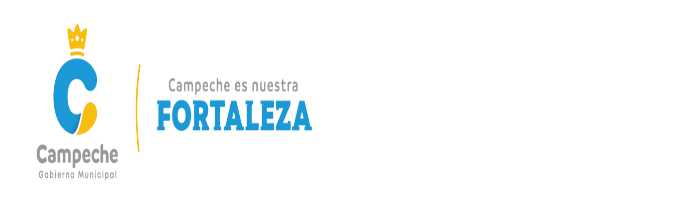 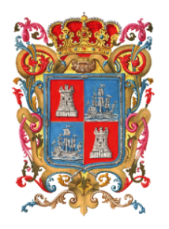 INGENIERO PAUL ALFREDO ARCE ONTIVEROS, SECRETARIO DEL HONORABLE AYUNTAMIENTO DEL MUNICIPIO DE CAMPECHE.CERTIFICA: Con fundamento en lo establecido por los artículos 123 Fracción IV de la Ley Orgánica de los Municipios del Estado de Campeche; 18 fracción VII del Reglamento de la Administración Pública del Municipio de Campeche; 93 Fracción V del Reglamento Interior del H. Ayuntamiento para el Municipio de Campeche; que el texto inserto en su parte conducente corresponde íntegramente a su original el cual obra en el Libro de Actas de Sesiones de Cabildo, que se celebran durante el periodo constitucional de gobierno del primero de octubre del año dos mil dieciocho al treinta de septiembre del año dos mil veintiuno, relativo al PUNTO OCTAVO del Orden del Día de la VIGÉSIMA SEXTA SESIÓN ORDINARIA DEL H. AYUNTAMIENTO DEL MUNICIPIO DE CAMPECHE, celebrada el día 30 del mes de noviembre del año 2020, el cual reproduzco en su parte conducente:VIII.- SE SOMETE A CONSIDERACIÓN Y VOTACIÓN DEL CABILDO, EL DICTAMEN DE LA COMISIÓN EDILICIA DE HACIENDA RELATIVO AL PROYECTO DE INICIATIVA DE LEY DE INGRESOS DEL MUNICIPIO DE CAMPECHE PARA EL EJERCICIO FISCAL 2021.Presidente: En términos de lo establecido en los artículos 58, 59 Fracción IV de la Ley Orgánica de los Municipios del Estado de Campeche, 58, 59, 60 inciso a), 61 y 69 del Reglamento Interior del H. Ayuntamiento para el Municipio de Campeche, se somete el presente asunto a votación nominal, por su orden cada integrante del ayuntamiento dirá en voz alta su nombre, apellido, cargo y el sentido de su voto. Secretario: De conformidad a lo establecido por el artículo 93 Fracción VIII del Reglamento Interior del H. Ayuntamiento para el Municipio de Campeche, le informo a usted Ciudadano Presidente Municipal, que se emitieron DIEZ votos a favor y CUATRO votos en contra.Presidente: Aprobado por MAYORÍA DE VOTOS…PARA TODOS LOS EFECTOS LEGALES CORRESPONDIENTES EXPIDO LA PRESENTE CERTIFICACIÓN EN LA CIUDAD DE SAN FRANCISCO DE CAMPECHE, MUNICIPIO Y ESTADO DE CAMPECHE, SIENDO EL DÍA TREINTA DEL MES DE NOVIEMBRE DEL AÑO DOS MIL VEINTE.ATENTAMENTEING. PAUL ALFREDO ARCE ONTIVEROS.SECRETARIO DEL H. AYUNTAMIENTO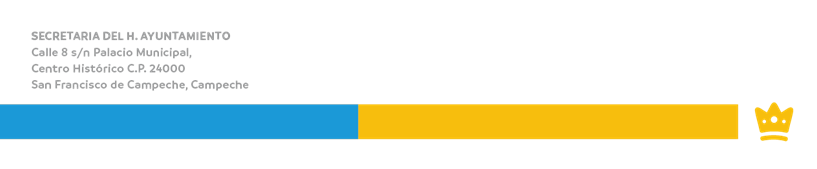 ANEXO 1ANEXO 1CLASIFICACION DE INGRESOS POR RUBRO, TIPO Y CLASECLASIFICACION DE INGRESOS POR RUBRO, TIPO Y CLASEMUNICIPIO DE CAMPECHEMUNICIPIO DE CAMPECHELEY DE INGRESOS PARA EL EJERCICIO FISCAL 2021LEY DE INGRESOS PARA EL EJERCICIO FISCAL 2021(PESOS)(PESOS)INGRESOS  ESTIMADOSINGRESOS  ESTIMADOSINGRESOS  ESTIMADOSIMPUESTOS 106,308,375.04Impuestos Sobre los Ingresos586,397.33Sobre Espectáculos Públicos554,439.53Sobre Honorarios por Servicios Médicos Profesionales31,957.80Impuestos Sobre el Patrimonio 73,897,380.00Predial73,897,380.00Impuestos Sobre Producción, el Consumo y las Transacciones29,671,391.06Sobre Adquisición de Inmuebles 21,962,374.36Sobre Instrumentos Públicos y Operaciones Contractuales616,280.70Sobre Adquisición de Vehículos de Motor Usados que se Realicen entre Particulares 7,092,736.00Impuestos al cobro Exterior0Impuestos Sobre Nóminas y Asimilables0Impuestos Ecológicos0Accesorios de Impuestos2,153,206.65Recargos 2,153,206.65Multas 0Honorarios de Ejecución0Otros Impuestos0Impuestos no Comprendidos en las Fracciones de la Ley de Ingresos causados en Ejercicios Fiscales Anteriores Pendientes de Liquidación o Pago.0CUOTAS Y APORTACIONES DE SEGURIDAD SOCIAL0Aportaciones para Fondos de Vivienda0Cuotas para la Seguridad Social0Cuotas de Ahorro para el Retiro0Otras Cuotas y Aportaciones de Seguridad Social0Accesorios de Cuotas y Aportaciones de Seguridad Social0 CONTRIBUCIONES DE MEJORAS 0Contribución de mejoras por Obras Públicas. 0Contribuciones de Mejoras no comprendidas en las fracciones de la Ley de Ingresos causados en ejercicios fiscales anteriores pendientes de liquidación o pago.0DERECHOS240,438,997.03 Derechos por el Uso, Goce, Aprovechamiento o Explotación de Bienes de Dominio Público.36,496,431.67Rastro Municipal667,676.28Por el Uso de Relleno Sanitario442,230.39Mercados municipales2,764,007.97Por la Autorización de Uso de la Vía Pública5,793,654.00Por las Licencias, Permisos o Autorizaciones por Anuncios, Carteles o Publicidad26,737,893.84Por la Autorización de roturas de pavimento90,969.19Derechos a los Hidrocarburos (Derogado)0Derechos por Prestación de Servicios196,774,412.36Por Servicios de Tránsito 7,654,765.00Por Servicios de uso de Rastro Público426,417.00Por Servicios de Aseo y Limpia por Recolección de Basura24,465,417.90Por Control y Limpieza de Lotes Baldíos42,034.00Por Servicios de Alumbrado Público33,868,254.40Por Servicios de Agua Potable108,000,000.00Por Servicios en Panteones y Mercados2,693,765.00Por Licencias de Construcción6,492,106.95Por Licencias de Urbanización373,238.15Por Licencias de Uso De Suelo695,539.96Por el Permiso de Autorización Demolición de una Edificación29,679.00Por Expedición de Cédula Catastral1,119,785.00Por Registro de Directores Responsables de Obra174,309.00Por la Expedición de Certificados, Certificaciones, Constancias y Duplicados de Documentos6,276,024.00Protección Civil4,463,077.00Otros Derechos 7,168,153.00Orquesta- Escuela19,978.00Grupos Musicales22,785.00Por prestación de servicios privados1,000,000.00Trasporte Urbano Municipal6,125,390.00Accesorios de Derechos0Recargos 0Sanciones0Gastos de Ejecución0Derechos no Comprendidos en la Ley de Ingresos Vigente, Causados en Ejercicios Fiscales Anteriores Pendientes de Liquidación o Pago0 PRODUCTOS6,013,200.00Productos 6,013,200.00Por Enajenación de Bienes Muebles e Inmuebles del Municipio0Por Arrendamiento de Bienes Muebles e Inmuebles del Municipio0Por Uso de Estacionamientos y Baños Públicos5,387,500.00Utilidades de los Organismos Descentralizados, Empresas de Participación Municipal y Fideicomisos0Otros Productos625,700.00Productos de Capital (Derogado)0Productos no Comprendidos en la Ley de Ingresos Vigente, Causados en Ejercicios Fiscales Anteriores Pendientes de Liquidación o Pago0APROVECHAMIENTOS6,979,682.55Aprovechamientos 6,979,682.55Multas 2,285,735.55Reintegros1,622,962.00Donaciones0Incentivos Derivados de la Colaboración Fiscal0Otros Aprovechamientos3,070,985.00Aprovechamientos Patrimoniales0Accesorios de Aprovechamientos 0Accesorios de Aprovechamientos 0Aprovechamientos no Comprendidos en  la Ley de Ingresos Vigente, Causados en Ejercicios Fiscales Anteriores Pendientes de Liquidación o Pago0INGRESOS POR VENTAS DE BIENES, PRESTACIÓN DE SERVICIOS Y OTROS INGRESOS1,100,701.00Ingresos por Venta de Bienes y Prestación de Servicios de Instituciones Públicas de Seguridad Social0Ingresos por Venta de Bienes y Prestación de Servicios de Empresas Productivas del Estado0Ingresos por Venta de Bienes y Prestación de Servicios de Entidades Paraestatales y Fideicomisos No Empresariales y No Financieros1,100,701.00Ingresos del Sistema de Desarrollo Integral Familiar Municipal270,000.00Ingresos del Sistema Municipal de Agua Potable y Alcantarillado de Campeche830,701.00Ingresos por Venta de Bienes y Prestación de Servicios de Entidades Paraestatales Empresariales No Financieras con Participación Estatal Mayoritaria0Ingresos por Venta de Bienes y Prestación de Servicios de Entidades Paraestatales Empresariales Financieras Monetarias con Participación Estatal Mayoritaria0Ingresos por Venta de Bienes y Prestación de Servicios de Entidades Paraestatales Empresariales Financieras No Monetarias con Participación Estatal Mayoritaria0Ingresos por Venta de Prestación de Servicios de Fideicomisos Financieros Públicos con Participación Estatal Mayoritaria0Ingresos por Venta de Bienes y Prestación de Servicios de los Poderes Legislativo y Judicial, y de los Órganos Autónomos0Otros Ingresos0PARTICIPACIONES, APORTACIONES, CONVENIOS, INCENTIVOS DERIVADOS DE LA COLABORACIÓN FISCAL Y FONDOS DISTINTOS DE APORTACIONES995,595,701.00Participaciones 604,752,437.00Fondo General de Participaciones 341,675,704.00Fondo de Fiscalización y Recaudación 16,010,612.00Fondo de Fomento Municipal 70%80,674,635.00Fondo de Extraccion de Hidrocarburos85,648,986.00Fondo Mexicano del Petroleo para la Estabilizacion y Desarrollo15,160,890.00Impuesto Especial sobre Producción y Servicios 2,439,843.00Impuesto sobre Automóviles Nuevos 1,951,301.00Fondo de Compensación del ISAN 734,837.00Impuesto a la Gasolina y Diésel 12,456,923.00Incentivo derivado del art. 126 de la LISR137,943.00Impuesto Sobre la Renta47,860,763.00Aportaciones 279,787,679.00Fondo de Aportaciones para la Infraestructura Social Municipal 76,210,594.00Fondo de Aportaciones para el Fortalecimiento de los Municipios 203,577,085.00Convenios 57,709,504.00Fondo para la Zona Federal Marítimo Terrestre 335,000.00A la Venta Final de Bebidas con Contenido Alcohólico239,543.00Impuesto Sobre Nominas 12,640,771.00Impuesto adicional para la preservación del Patrimonio Cultural Infraestructura y Deporte 4,171,454.00Cultura del Agua840,034.00Derechos por placas y Refrendos Vehiculares35,482,702.00Infraestructura Municipal4,000,000.00Incentivos Derivados de la Colaboración Fiscal24,011,084.00Fondo de Colaboración Administrativa del Predial19,726,084.00Incentivos  por Administración de la Zona Federal Marítima Terrestre2,835,000.00Incentivos de Inspección y Vigilancia (Multas Administrativas Federales no Fiscales)1,450,000.00Fondos Distintos de Aportaciones29,334,997.00Fondo para entidades y municipios Productores de Hidrocarburos29,334,997.00TRANSFERENCIAS, ASIGNACIONES, SUBSIDIOS Y SUBVENCIONES, Y PENSIONES Y JUBILACIONES 73,050,782.0091 Transferencias y Asignaciones3,050,781.00Del Gobierno del Estado3,050,781.00Apoyo a Juntas, Comisarias y Agencias3,050,781.00Del Gobierno Federal70,000,000.00CONAGUA70,000,000.00Transferencias al Resto del Sector Público (Derogado)0Subsidios y Subvenciones1.00Del Gobierno Federal0Del Gobierno del Estado0Fondo para el Desarrollo de las instancias municipales de las mujeres.0Subsidios extraordinarios0Donativos1.00Otros0Ayudas Sociales (Derogado)0Pensiones y Jubilaciones0Transferencias a Fideicomisos, Mandatos y Análogos (Derogado)0Transferencias del Fondo Mexicano del Petróleo para la Estabilización y Desarrollo0INGRESOS DERIVADOS DE FINANCIAMIENTOS 1.00Endeudamiento Interno0Endeudamiento Interno1.00Endeudamiento Externo0Endeudamiento Externo0Financiamiento Interno0Financiamiento Interno01,429,487,439.621,429,487,439.62TARIFATARIFACONCEPTOUMA I. USO DE RASTRO MUNICIPAL PARA SACRIFICIOS DE SEMOVIENTES (POR CABEZA)A. GANADO VACUNO2.30B. GANADO PORCINO0.94 C. GANADO CAPRINO, EQUINO Y BOVINO1.04II. SERVICIOS DE CORRALES (POR CABEZA POR DÍA)A. GANADO VACUNO0.27B. GANADO PORCINO0.20C. GANADO CAPRINO, EQUINO Y BOVINO0.14V. POR USO DE REFRIGERACIÓN0.54VI. POR USO DE BÁSCULA0.13TARIFATARIFARECOLECTA DE BASURAUMAIV. POR RECOLECTA DE PRODUCTOS DENTRO DEL RELLENO SANITARIO SE COBRARÁ POR TONELADA:IV. POR RECOLECTA DE PRODUCTOS DENTRO DEL RELLENO SANITARIO SE COBRARÁ POR TONELADA:A. VIDRIO Y CHATARRA0.75B. PAPEL Y CARTÓN0.60C. ALUMINIO Y PLÁSTICO0.75D. TRAPO Y VARIOS0.60E. POR DESCARGAR BASURA DENTRO DEL RELLENO SANITARIO10.00TARIFASTARIFASEN LOS MERCADOS MUNICIPALESEN LOS MERCADOS MUNICIPALESEN EL INTERIORDe $0.75 a $3.70EN EL EXTERIORDe $0.53 a $3.15USO DE BODEGADe $63.00 a $94.00USO DEL CUARTO FRIODe $40.00 a $200.00POR INTRODUCCIÓN DE CARNE VACUNO, PORCINO, CAPRINO, EQUINO, AVES Y BOVINO EN CANAL, QUE NO CUENTE CON SELLO DEL RASTRO MUNICIPAL PERO QUE PRESENTEN LA VALIDACIÓN DE LA AUTORIDAD FITOSANITARIADe $10 a $300EN LOS MERCADOS DEL INTERIOR DEL MUNICIPIO:EN LOS MERCADOS DEL INTERIOR DEL MUNICIPIO:EN EL INTERIORDe $0.37 a $1.83EN EL EXTERIORDe $0.26 a $1.55USO DE BODEGA, MENSUALMENTEDe $30.35  a $47.00TARIFA1.00 A 60.00TARIFASTARIFASCONCEPTOUMADIFUSIÓN FONÉTICA EN VEHÍCULOS POR MES1.00 A 30.00DIFUSIÓN VISUAL EN VEHÍCULOS POR MES1.00 A 30.00TARIFAUMAI. DE PARED, EN PANEL DE VIDRIO, ADOSADOS AL PISO O AZOTEA:A. PINTADOS1.05B. FIJADOS O ADHERIDOS1.05C. LUMINOSOS2.60D. GIRATORIOS1.05E. ELECTRÓNICOS5.22F. TIPO BANDERA1.57G. MANTAS EN PROPIEDAD PRIVADA1.05H. BANCAS Y COBERTIZOS PUBLICITARIOS1.05I. TORRE TIPO DIRECTORIO DENTRO DE CENTROS COMERCIALES:PINTADO, FIJADO O ADHERIDO HASTA 3 MENTROS DE ALTURA:PINTADO, FIJADO O ADHERIDO MÁS DE 3 METROS DE ALTURA3.005.00LUMINOSO HASTA 3 METROS DE ALTURALUMINOSO MÁS DE 3 METROS DE ALTURA  4.50  7.50ELECTRÓNICO HASTA 3 METROS DE ALTURAELECTRÓNICO MÁS  DE 3 METROS DE ALTURA 5.00 7.50J. TIPO TOTEMPINTADO, FIJADO O ADHERIDO HASTA 3 MENTROS DE ALTURA:PINTADO, FIJADO O ADHERIDO MÁS DE 3 METROS DE ALTURA2.504.70LUMINOSO HASTA 3 METROS DE ALTURALUMINOSO MÁS DE 3 METROS DE ALTURA  4.50  7.50ELECTRÓNICO HASTA 3 METROS DE ALTURAELECTRÓNICO MÁS  DE 3 METROS DE ALTURA 5.00 7.50K. MANTAS Y LONAS EN TODA VARIEDAD DE MATERIAL EMPLEADO PARA PUBLICIDAD ATRAVESANDO CALLES O BANQUETAS, FIJADAS A ÁRBOLES,  POSTES.1.05L. PUBLICIDAD EN CASETAS TELEFÓNICAS, POR CADA ANUNCIO EN CASETA1.05M. PUBLICIDAD EN PÁRADEROS, POR CADA ANUNCIO:PINTADO O PUBLICIDAD ADHERIDA1.05LUMINOSOS2.00ELECTRÓNICOS4.50II. POR CADA ANUNCIO COLOCADO EN VEHÍCULOS DE SERVICIO PÚBLICO DE PASAJEROS DE RUTA FIJA, URBANA, SUBURBANA Y FORÁNEAA. EN EL EXTERIOR DEL VEHÍCULO YTRATÁNDOSE DE CUERPOS ADHERIDOS AL TECHO DEL MISMO2.505.00B. EN EL INTERIOR DE LA UNIDAD2.00III. DE SERVICIO PARTICULAR3.00IV. POR DIFUSIÓN FONÉTICA DE PUBLICIDAD EN LA VÍA PÚBLICA POR HORA Y POR UNIDAD DE SONIDO2.50V. POR DIFUSIÓN DE PUBLICIDAD CON ANUNCIOS ELECTRÓNICOS NO SONOROS EN LA VÍA PÚBLICA POR HORA Y POR UNIDAD MÓVIL2.00VI. TODOS AQUELLOS QUE NO SE ENCUENTREN RELACIONADOS EN LAS FRACCIONES I A IV, ESTARÁN SUJETOS A LO QUE DISPONGA LA AUTORIDAD MUNICIPAL COMPETENTE, ACORDE A SU NATURALEZA Y MAGNITUDVI. TODOS AQUELLOS QUE NO SE ENCUENTREN RELACIONADOS EN LAS FRACCIONES I A IV, ESTARÁN SUJETOS A LO QUE DISPONGA LA AUTORIDAD MUNICIPAL COMPETENTE, ACORDE A SU NATURALEZA Y MAGNITUDTARIFATARIFACONCEPTO UMASI. SACRIFICIO DE AVES, MENOS DE 3 KILOS (POR CABEZA) $0.50 Y MÁS DE 3 KILOS0.20II. POR SACRIFICIO DE OTRAS ESPECIES (POR CABEZA)0.13III. POR ASEO DE PANZAS0.68IV. POR ASEO DE PATAS0.27V. LOS SERVICIOS POR TRANSPORTE DE SEMOVIENTES EN VEHÍCULOS PROPIEDAD DEL AYUNTAMIENTOA. RESB. CERDO Y OTROS1.30 UMA1.30 UMATARIFATARIFARECOLECTA DE BASURAUMAI. DOMICILIARIO POR MES:A. RESIDENCIAL2.00 A 3.00B. MEDIA1.50 A 2.00C. POPULAR E INTERÉS SOCIAL1.00 A 1.50D. PRECARIA0.50 A 1.00II. COMERCIAL, INDUSTRIAL Y DE PRESTACIÓN DE SERVICIOS POR MES5 A 300.00CONCEPTOUMACosto por cada viaje adicional de recolecta80ESPECTACULOS PUBLICOSU.M.ATEMPORALPERMANENTEArtísticos-culturales50Diversiones y entretenimientos100Deportivos50Recreativos100Variedad Musical508Variedad para adultos25059CONCEPTO CAMPECHECAMBIO DE TITULAR 7INHUMACIÓN 2 A 5EXHUMACIÓN 2 A 5TIPOUMASHasta $300.001.05 De $301.00 a $600.003.0 De $601.00 a $1,00010.45 De $1,010.00 en adelante, además de la cuota que anteceden, se pagara por cada $1,000 o fracción1.05 TIPOUMAS1.- Habitacional popular y habitacional media 2 2.- Habitacional, residencial, comercial hasta 500 m2 3 3.- Pequeña Industria53.- Industria, Servicio, equipamiento5 Por iniciar obra de construcción sin licencia1 UMA por metro cuadro No respertar la restricción de alineamiento1 UMA por metro cuadrado Invadir la via publica10 UMA por metro cuadradoNo cumplir con los coeficientes de ocupación de suelo12 UMA por metro cuadrado No cumplir con el coeficiente de utilización del suelo10 UMA por metro cuadrado Cuando el proyecto no cumple con las especificaciones presentadas y por las que se otorgo el permiso 10 UMA por metro cuadrado Cuando hace caso omiso a los requerimientos, suspensión de obra y violación de sellos.10 UMA por metro cuadradoTIPOUMADe hasta 40 m23.0De 41m2 a 80m24.0De 81m2 a 150 m25.0De 151m2 a 5000m26.0Por cada 100 m2 adicional3.0TIPOUMASCuando se trate de la fusión de hasta 4 predios 3 Cuando se trate de 5 a 20 predios5 Cuando se trate de 21 a 40 predios7 De 41 predios en adelante10 TARIFATARIFATIPOUMAI. PARA CASA-HABITACIÓN. HASTA 65.00 m2 CONSTRUÍDOS5DE 65.10 m2 A 120.00 m26DE 120.10 m2 EN ADELANTE8II. PARA COMERCIO E INDUSTRIAA. DE HASTA 50m28B. DE 50.01 A 100.00 m210C. DE 100.01 A 500.00 m221D. DE 500.01 A 2500.00 m241E. DE 2500.01 EN ADELANTE81I. POR CERTIFICADO DE NO ADEUDAR2.50II. POR CERTIFICADO DE NO CAUSAR2.50III. POR CERTIFICADO DE SEGURIDAD DEL LUGAR DE CONSUMO DE EXPLOSIVOS, RADIACTIVOS, ARTIFICIOS 30IV. POR CERTIFICADOS DE SEGURIDAD DE POLVORINES O ALMACENES30V. POR CERTIFICACIÓN DE MEDIDAS, COLINDANCIAS Y SUPERFICIALES DE INMUEBLES INSCRITOS EN EL PADRÓN CATASTRAL, SE CAUSARÁ SOBRE EL VALOR CATASTRAL DEL PREDIO:Hasta $10,000.00                    2.12Por cada $1,000 o fracción                   0.25%VI. LOS CERTIFICADOS QUE TENGAN POR OBJETO ACREDITAR EL VALOR CATASTRAL DE LA PROPIEDAD RAÍZ:                                                    3.00VI. LOS CERTIFICADOS QUE TENGAN POR OBJETO ACREDITAR EL VALOR CATASTRAL DE LA PROPIEDAD RAÍZ:                                                    3.00VII. POR CONSTANCIA DE ALINEAMIENTO Y/O NÚMERO OFICIAL                    3.50VIII. POR DUPLICADO DE DOCUMENTOS                    3.50IX. POR LOS DEMÁS CERTIFICADOS, CERTIFICACIONES Y CONSTANCIAS                    3.50UMAI. POR EXPEDICIÓN DE COPIAS CERTIFICADAS, CONSTANCIAS Y CUALESQUIERA OTRA CERTIFICACIÓN DE DOCUMENTOS QUE EXPLIDAN LOS ENTES PÚBLICOS:A) POR LA PRIMERA HOJA:               1B) POR LAS HOJAS SUBSECUENTES, CADA UNA          .025II. POR EXPEDICIÓN DE COPIAS SIMPLES, CADA HOJA          .025III. POR REPRODUCCIÓN DE LA INFORMACÓN EN MEDIOS ELECTRÓNICOS:A) DISCO MAGNÉTICO Y CD POR CADA UNIDAD            .20B) DVD, POR CADA UNO            .40MATERIALUMA POR MLMuro                          3.5 Malla ciclónica                          5.5Madera o polines                          2.5Alambre de puas                          2.0CONCEPTOU.M.AInscripción semestral5Inscripción anual 7CONCEPTOU.M.A.GRUPO 1: Violín, Piano, Guitarra 3GRUPO 2: Flauta, Trompeta, Clarinete, Viola, Chelo, contrabajo, Saxofón 3GRUPO 3: Oboe, Fagot, Trombón, Corno, Francés, Percusión 3GRUPO 4: Talleres en espacios públicos 2GRUPO MUSICALINTEGRANTESOrquesta de Cámara del H. Ayuntamiento11Dueto la Combinacion2Charanga “U Paaxil Ka´ah”12Danzonera “Carey”15Clave de Son13Voces y Cuerdas16Cuarteto Romance4Ballet Folkórico del H. Ayuntamiento16Marimba “Maderas que Cantan”8Banda Filarmónica Municipal27Luna Azul7Son del Mar7Trio Campeche3SERVICIOUMAFiltros para aguas jabonosas55Renta de gimnasios 60Desasolve30Reparaciones de fuga10Poda de arboles10Fumigación 10Impresiones de publicidad en revistas (mensual)10Taller mecánico De 10 a 50 umaANEXO 1ANEXO 1CLASIFICACION DE INGRESOS POR RUBRO, TIPO Y CLASECLASIFICACION DE INGRESOS POR RUBRO, TIPO Y CLASEMUNICIPIO DE CAMPECHEMUNICIPIO DE CAMPECHELEY DE INGRESOS PARA EL EJERCICIO FISCAL 2021LEY DE INGRESOS PARA EL EJERCICIO FISCAL 2021(PESOS)(PESOS)INGRESOS  ESTIMADOSINGRESOS  ESTIMADOSINGRESOS  ESTIMADOSIMPUESTOS 106,308,375.04Impuestos Sobre los Ingresos586,397.33Sobre Espectáculos Públicos554,439.53Sobre Honorarios por Servicios Médicos Profesionales31,957.80Impuestos Sobre el Patrimonio 73,897,380.00Predial73,897,380.00Impuestos Sobre Producción, el Consumo y las Transacciones29,671,391.06Sobre Adquisición de Inmuebles 21,962,374.36Sobre Instrumentos Públicos y Operaciones Contractuales616,280.70Sobre Adquisición de Vehículos de Motor Usados que se Realicen entre Particulares 7,092,736.00Impuestos al cobro Exterior0Impuestos Sobre Nóminas y Asimilables0Impuestos Ecológicos0Accesorios de Impuestos2,153,206.65Recargos 2,153,206.65Multas 0Honorarios de Ejecución0Otros Impuestos0Impuestos no Comprendidos en las Fracciones de la Ley de Ingresos causados en Ejercicios Fiscales Anteriores Pendientes de Liquidación o Pago.0CUOTAS Y APORTACIONES DE SEGURIDAD SOCIAL0Aportaciones para Fondos de Vivienda0Cuotas para la Seguridad Social0Cuotas de Ahorro para el Retiro0Otras Cuotas y Aportaciones de Seguridad Social0Accesorios de Cuotas y Aportaciones de Seguridad Social0 CONTRIBUCIONES DE MEJORAS 0Contribución de mejoras por Obras Públicas. 0Contribuciones de Mejoras no comprendidas en las fracciones de la Ley de Ingresos causados en ejercicios fiscales anteriores pendientes de liquidación o pago.0DERECHOS240,438,997.03 Derechos por el Uso, Goce, Aprovechamiento o Explotación de Bienes de Dominio Público.36,496,431.67Rastro Municipal667,676.28Por el Uso de Relleno Sanitario442,230.39Mercados municipales2,764,007.97Por la Autorización de Uso de la Vía Pública5,793,654.00Por las Licencias, Permisos o Autorizaciones por Anuncios, Carteles o Publicidad26,737,893.84Por la Autorización de roturas de pavimento90,969.19Derechos a los Hidrocarburos (Derogado)0Derechos por Prestación de Servicios196,774,412.36Por Servicios de Tránsito 7,654,765.00Por Servicios de uso de Rastro Público426,417.00Por Servicios de Aseo y Limpia por Recolección de Basura24,465,417.90Por Control y Limpieza de Lotes Baldíos42,034.00Por Servicios de Alumbrado Público33,868,254.40Por Servicios de Agua Potable108,000,000.00Por Servicios en Panteones y Mercados2,693,765.00Por Licencias de Construcción6,492,106.95Por Licencias de Urbanización373,238.15Por Licencias de Uso De Suelo695,539.96Por el Permiso de Autorización Demolición de una Edificación29,679.00Por Expedición de Cédula Catastral1,119,785.00Por Registro de Directores Responsables de Obra174,309.00Por la Expedición de Certificados, Certificaciones, Constancias y Duplicados de Documentos6,276,024.00Protección Civil4,463,077.00Otros Derechos 7,168,153.00Orquesta- Escuela19,978.00Grupos Musicales22,785.00Por prestación de servicios privados1,000,000.00Trasporte Urbano Municipal6,125,390.00Accesorios de Derechos0Recargos 0Sanciones0Gastos de Ejecución0Derechos no Comprendidos en la Ley de Ingresos Vigente, Causados en Ejercicios Fiscales Anteriores Pendientes de Liquidación o Pago0 PRODUCTOS6,013,200.00Productos 6,013,200.00Por Enajenación de Bienes Muebles e Inmuebles del Municipio0Por Arrendamiento de Bienes Muebles e Inmuebles del Municipio0Por Uso de Estacionamientos y Baños Públicos5,387,500.00Utilidades de los Organismos Descentralizados, Empresas de Participación Municipal y Fideicomisos0Otros Productos625,700.00Productos de Capital (Derogado)0Productos no Comprendidos en la Ley de Ingresos Vigente, Causados en Ejercicios Fiscales Anteriores Pendientes de Liquidación o Pago0APROVECHAMIENTOS6,979,682.55Aprovechamientos 6,979,682.55Multas 2,285,735.55Reintegros1,622,962.00Donaciones0Incentivos Derivados de la Colaboración Fiscal0Otros Aprovechamientos3,070,985.00Aprovechamientos Patrimoniales0Accesorios de Aprovechamientos 0Accesorios de Aprovechamientos 0Aprovechamientos no Comprendidos en  la Ley de Ingresos Vigente, Causados en Ejercicios Fiscales Anteriores Pendientes de Liquidación o Pago0INGRESOS POR VENTAS DE BIENES, PRESTACIÓN DE SERVICIOS Y OTROS INGRESOS1,100,701.00Ingresos por Venta de Bienes y Prestación de Servicios de Instituciones Públicas de Seguridad Social0Ingresos por Venta de Bienes y Prestación de Servicios de Empresas Productivas del Estado0Ingresos por Venta de Bienes y Prestación de Servicios de Entidades Paraestatales y Fideicomisos No Empresariales y No Financieros1,100,701.00Ingresos del Sistema de Desarrollo Integral Familiar Municipal270,000.00Ingresos del Sistema Municipal de Agua Potable y Alcantarillado de Campeche830,701.00Ingresos por Venta de Bienes y Prestación de Servicios de Entidades Paraestatales Empresariales No Financieras con Participación Estatal Mayoritaria0Ingresos por Venta de Bienes y Prestación de Servicios de Entidades Paraestatales Empresariales Financieras Monetarias con Participación Estatal Mayoritaria0Ingresos por Venta de Bienes y Prestación de Servicios de Entidades Paraestatales Empresariales Financieras No Monetarias con Participación Estatal Mayoritaria0Ingresos por Venta de Prestación de Servicios de Fideicomisos Financieros Públicos con Participación Estatal Mayoritaria0Ingresos por Venta de Bienes y Prestación de Servicios de los Poderes Legislativo y Judicial, y de los Órganos Autónomos0Otros Ingresos0PARTICIPACIONES, APORTACIONES, CONVENIOS, INCENTIVOS DERIVADOS DE LA COLABORACIÓN FISCAL Y FONDOS DISTINTOS DE APORTACIONES995,595,701.00Participaciones 604,752,437.00Fondo General de Participaciones 341,675,704.00Fondo de Fiscalización y Recaudación 16,010,612.00Fondo de Fomento Municipal 70%80,674,635.00Fondo de Extraccion de Hidrocarburos85,648,986.00Fondo Mexicano del Petroleo para la Estabilizacion y Desarrollo15,160,890.00Impuesto Especial sobre Producción y Servicios 2,439,843.00Impuesto sobre Automóviles Nuevos 1,951,301.00Fondo de Compensación del ISAN 734,837.00Impuesto a la Gasolina y Diésel 12,456,923.00Incentivo derivado del art. 126 de la LISR137,943.00Impuesto Sobre la Renta47,860,763.00Aportaciones 279,787,679.00Fondo de Aportaciones para la Infraestructura Social Municipal 76,210,594.00Fondo de Aportaciones para el Fortalecimiento de los Municipios 203,577,085.00Convenios 57,709,504.00Fondo para la Zona Federal Marítimo Terrestre 335,000.00A la Venta Final de Bebidas con Contenido Alcohólico239,543.00Impuesto Sobre Nominas 12,640,771.00Impuesto adicional para la preservación del Patrimonio Cultural Infraestructura y Deporte 4,171,454.00Cultura del Agua840,034.00Derechos por placas y Refrendos Vehiculares35,482,702.00Infraestructura Municipal4,000,000.00Incentivos Derivados de la Colaboración Fiscal24,011,084.00Fondo de Colaboración Administrativa del Predial19,726,084.00Incentivos  por Administración de la Zona Federal Marítima Terrestre2,835,000.00Incentivos de Inspección y Vigilancia (Multas Administrativas Federales no Fiscales)1,450,000.00Fondos Distintos de Aportaciones29,334,997.00Fondo para entidades y municipios Productores de Hidrocarburos29,334,997.00TRANSFERENCIAS, ASIGNACIONES, SUBSIDIOS Y SUBVENCIONES, Y PENSIONES Y JUBILACIONES 73,050,782.0091 Transferencias y Asignaciones3,050,781.00Del Gobierno del Estado3,050,781.00Apoyo a Juntas, Comisarias y Agencias3,050,781.00Del Gobierno Federal70,000,000.00CONAGUA70,000,000.00Transferencias al Resto del Sector Público (Derogado)0Subsidios y Subvenciones1.00Del Gobierno Federal0Del Gobierno del Estado0Fondo para el Desarrollo de las instancias municipales de las mujeres.0Subsidios extraordinarios0Donativos1.00Otros0Ayudas Sociales (Derogado)0Pensiones y Jubilaciones0Transferencias a Fideicomisos, Mandatos y Análogos (Derogado)0Transferencias del Fondo Mexicano del Petróleo para la Estabilización y Desarrollo0INGRESOS DERIVADOS DE FINANCIAMIENTOS 1.00Endeudamiento Interno0Endeudamiento Interno1.00Endeudamiento Externo0Endeudamiento Externo0Financiamiento Interno0Financiamiento Interno01,429,487,439.621,429,487,439.62FORMATO 7a) Proyecciones de Ingresos LDFFORMATO 7a) Proyecciones de Ingresos LDFFORMATO 7a) Proyecciones de Ingresos LDFFORMATO 7a) Proyecciones de Ingresos LDFFORMATO 7a) Proyecciones de Ingresos LDFMUNICIPIO DE CAMPECHE, ESTADO DE CAMPCHEMUNICIPIO DE CAMPECHE, ESTADO DE CAMPCHEMUNICIPIO DE CAMPECHE, ESTADO DE CAMPCHEMUNICIPIO DE CAMPECHE, ESTADO DE CAMPCHEMUNICIPIO DE CAMPECHE, ESTADO DE CAMPCHEProyecciones de Ingresos - LDFProyecciones de Ingresos - LDFProyecciones de Ingresos - LDFProyecciones de Ingresos - LDFProyecciones de Ingresos - LDF(PESOS) (CIFRAS NOMINALES)(PESOS) (CIFRAS NOMINALES)(PESOS) (CIFRAS NOMINALES)(PESOS) (CIFRAS NOMINALES)(PESOS) (CIFRAS NOMINALES)Concepto Año en Cuestión Año 1 (d)Año 2 (d)Año 3 (d)Concepto (de iniciativa de Ley para el Ejercicio fiscal 2021) (c)Año 1 (d)Año 2 (d)Año 3 (d)1. Ingresos de Libre Disposición (1=A+B+C+D+E+F+G+H+I+J+K+L) $          1,076,648,977.62  $          1,119,714,936.72  $          1,164,503,534.19  $          1,211,083,675.56 A.     Impuestos $             106,308,375.04  $             110,560,710.04  $             114,983,138.44  $             119,582,463.98 B.     Cuotas y Aportaciones de Seguridad SocialC.     Contribuciones de MejorasD.    Derechos $             240,438,997.03  $             250,056,556.91  $             260,058,819.19  $             270,461,171.96 E.     Productos $                  6,013,200.00  $                  6,253,728.00  $                  6,503,877.12  $                  6,764,032.20 F.     Aprovechamientos $                  6,979,682.55  $                  7,258,869.85  $                  7,549,224.65  $                  7,851,193.63 G.     Ingresos por Ventas de Bienes y Prestaciòn de Servicios $                  1,100,701.00  $                  1,144,729.04  $                  1,190,518.20  $                  1,238,138.93 H.    Participaciones $             604,752,437.00  $             628,942,534.48  $             654,100,235.86  $             680,264,245.29 I. Incentivos Derivados de la Colaboración FiscalK.     Convenios $                57,709,504.00  $                60,017,884.16  $                62,418,599.53  $                64,915,343.51 L.      Otros Ingresos de Libre Disposición $                53,346,081.00  $                55,479,924.24  $                57,699,121.21  $                60,007,086.06 2.   Transferencias Federales Etiquetadas (2=A+B+C+D+E) $             352,838,461.00  $             366,951,999.44  $             381,630,079.42  $             396,895,282.59 A.     Aportaciones $             279,787,679.00  $             290,979,186.16  $             302,618,353.61  $             314,723,087.75 B.     ConveniosC.     Fondos Distintos de AportacionesD.   Transferencias, Asignaciones,  Subsidios y Subvenciones, y Pensiones y Jubilaciones $                73,050,782.00  $                75,972,813.28  $                79,011,725.81  $                82,172,194.84 E.     Otras Transferencias Federales Etiquetadas3.   Ingresos Derivados de Financiamientos (3=A) $                                  1.00 A.     Ingresos Derivados de Financiamientos $                                  1.00 4.   Total de Ingresos Proyectados (4=1+2+3) $          1,429,487,439.62  $          1,486,666,937.20  $          1,546,133,614.69  $          1,607,978,959.28 Datos Informativos1. Ingresos Derivados de Financiamientos con Fuente de Pago de Recursos de Libre Disposición $                53,832,448.88  $                55,985,746.84  $                58,225,176.71  $                60,554,183.78 2. Ingresos derivados de Financiamientos con Fuente de Pago de Transferencias Federales Etiquetadas3. Ingresos Derivados de Financiamiento (3 = 1 + 2) $                53,832,448.88  $                55,985,746.84  $                58,225,176.71  $                60,554,183.78 Formato reformado DOF 27-09-2018Formato reformado DOF 27-09-2018Formato reformado DOF 27-09-2018Formato reformado DOF 27-09-2018Formato reformado DOF 27-09-2018Formato 7 c)   Resultados de Ingresos - LDFFormato 7 c)   Resultados de Ingresos - LDFFormato 7 c)   Resultados de Ingresos - LDFFormato 7 c)   Resultados de Ingresos - LDFFormato 7 c)   Resultados de Ingresos - LDFFormato 7 c)   Resultados de Ingresos - LDFFormato 7 c)   Resultados de Ingresos - LDFMUNICIPIO DE CAMPECHE, ESTADO DE CAMPECHEMUNICIPIO DE CAMPECHE, ESTADO DE CAMPECHEMUNICIPIO DE CAMPECHE, ESTADO DE CAMPECHEMUNICIPIO DE CAMPECHE, ESTADO DE CAMPECHEMUNICIPIO DE CAMPECHE, ESTADO DE CAMPECHEMUNICIPIO DE CAMPECHE, ESTADO DE CAMPECHEMUNICIPIO DE CAMPECHE, ESTADO DE CAMPECHEResultados de Ingresos - LDFResultados de Ingresos - LDFResultados de Ingresos - LDFResultados de Ingresos - LDFResultados de Ingresos - LDFResultados de Ingresos - LDFResultados de Ingresos - LDF(PESOS)(PESOS)(PESOS)(PESOS)(PESOS)(PESOS)(PESOS)Año 2 1 © 2017Año 1 1 © 2018Año 1 1 © 2019Año del Ejercicio Vigente 2 (d)Concepto (b)Concepto (b)Concepto (b)Año 2 1 © 2017Año 1 1 © 2018Año 1 1 © 2019Año del Ejercicio Vigente 2 (d)1Ingresos de Libre Disposición (1=A+B+C+D+E+F+G+H+I+J+K+L)Ingresos de Libre Disposición (1=A+B+C+D+E+F+G+H+I+J+K+L) $      1,054,282,838.65  $      1,156,403,461.89  $      1,088,117,839.00  $      1,026,110,081.15 AImpuestos $         114,373,375.26  $          98,596,258.35  $         106,001,123.00  $          71,997,691.40 BCuotas y Aportaciones de Seguridad Social $                            -   CContribuciones de Mejoras $                            -   DDerechos $         215,949,688.18  $         253,648,310.18  $         259,227,689.00  $         180,639,948.63 EProductos $          38,753,677.74  $          74,494,612.83  $          14,769,195.00  $            6,340,676.41 FAprovechamientos $          18,544,250.64  $            8,377,437.63  $          15,323,760.00  $          47,418,633.44 GIngresos por Ventas de Bienes y Prestacion de Servicios $                            -    $            1,478,621.95 HParticipaciones $         471,285,179.59  $         578,997,072.33  $         626,476,980.00  $         557,858,317.18 IIncentivos Derivados de la Colaboración Fiscal $         133,760,423.23  $          95,516,745.27  $            5,243,145.00  $          15,292,789.14 JTransferencias y Asignaciones $          60,681,230.12  $          47,566,954.65  $            3,445,013.00 KConvenios $               935,013.89  $            1,319,854.51  $          55,084,667.00  $          55,523,185.60 LOtros Ingresos de Libre Disposición $                            -   -$            2,113,783.86  $            2,546,267.00  $          89,560,217.40 2 Transferencias Federales Etiquetadas (2=A+B+C+D+E) Transferencias Federales Etiquetadas (2=A+B+C+D+E) $         329,036,357.06  $         318,147,234.53  $         493,001,830.00 AAportaciones $         233,012,625.00  $         265,108,233.44  $         300,610,540.00  $         278,401,147.42 BConvenios $          73,593,366.75  $          24,997,073.07  $          52,161,792.00  $            6,608,318.01 CFondos Distintos de Aportaciones $                            -    $                            -    $         140,229,498.00  $          32,501,497.91 DTransferencias, Asignaciones, Subsidios y Subvenciones, y Pensiones y Jubilaciones $          22,430,365.31  $          28,041,928.02  $                            -    $                            -   EOtras Transferencias Federales Etiquetadas $                            -    $                            -    $                            -    $            2,542,320.00 3Ingresos Derivados de Financiamientos (3=A)Ingresos Derivados de Financiamientos (3=A) $          57,402,873.00  $                            -    $          69,000,000.00  $          88,243,000.00 A        Ingresos Derivados de Financiamientos $          57,402,873.00  $                            -    $          69,000,000.00  $          88,243,000.00 4Total de Resultados de los Ingresos (4=1+2+3)Total de Resultados de los Ingresos (4=1+2+3) $      1,440,722,068.71  $      1,474,550,696.42  $      1,650,119,669.00  $      1,114,353,081.15 Datos InformativosDatos InformativosDatos Informativos1. Ingresos Derivados de Financiamientos con Fuente de Pago de Recursos de Libre Disposicion1. Ingresos Derivados de Financiamientos con Fuente de Pago de Recursos de Libre Disposicion1. Ingresos Derivados de Financiamientos con Fuente de Pago de Recursos de Libre Disposicion $          57,402,873.00  $                            -    $          69,000,000.00  $          88,243,000.00 2. Ingresos Derivados de Financiamientos con Fuente de Pago Transferecias Federales Etiquetadas2. Ingresos Derivados de Financiamientos con Fuente de Pago Transferecias Federales Etiquetadas2. Ingresos Derivados de Financiamientos con Fuente de Pago Transferecias Federales Etiquetadas3. Ingresos Derivados de Financiamientos (3=1+2)3. Ingresos Derivados de Financiamientos (3=1+2)3. Ingresos Derivados de Financiamientos (3=1+2) $          57,402,873.00  $                            -    $          69,000,000.00  $          88,243,000.00 1. Los importes corresponden al momento contable de los ingresos devengados.1. Los importes corresponden al momento contable de los ingresos devengados.1. Los importes corresponden al momento contable de los ingresos devengados.1. Los importes corresponden al momento contable de los ingresos devengados.1. Los importes corresponden al momento contable de los ingresos devengados.1. Los importes corresponden al momento contable de los ingresos devengados.1. Los importes corresponden al momento contable de los ingresos devengados.2. Los importes corresponden a los ingresos devengados al cierre trimestral más reciente disponible y estimados para el resto del ejercicio. 2. Los importes corresponden a los ingresos devengados al cierre trimestral más reciente disponible y estimados para el resto del ejercicio. 2. Los importes corresponden a los ingresos devengados al cierre trimestral más reciente disponible y estimados para el resto del ejercicio. 2. Los importes corresponden a los ingresos devengados al cierre trimestral más reciente disponible y estimados para el resto del ejercicio. 2. Los importes corresponden a los ingresos devengados al cierre trimestral más reciente disponible y estimados para el resto del ejercicio. 2. Los importes corresponden a los ingresos devengados al cierre trimestral más reciente disponible y estimados para el resto del ejercicio. 2. Los importes corresponden a los ingresos devengados al cierre trimestral más reciente disponible y estimados para el resto del ejercicio. Formato reformado DOF 27-09-2018Formato reformado DOF 27-09-2018Formato reformado DOF 27-09-2018Formato reformado DOF 27-09-2018Formato reformado DOF 27-09-2018Formato reformado DOF 27-09-2018Formato reformado DOF 27-09-2018CATÁLOGO DE GIROS DE ALTO Y BAJO RIESGO, PROTECCIÓN CIVIL MUNICIPALCATÁLOGO DE GIROS DE ALTO Y BAJO RIESGO, PROTECCIÓN CIVIL MUNICIPALCATÁLOGO DE GIROS DE ALTO Y BAJO RIESGO, PROTECCIÓN CIVIL MUNICIPALCATÁLOGO DE GIROS DE ALTO Y BAJO RIESGO, PROTECCIÓN CIVIL MUNICIPALCATÁLOGO DE GIROS DE ALTO Y BAJO RIESGO, PROTECCIÓN CIVIL MUNICIPALCATÁLOGO DE GIROS DE ALTO Y BAJO RIESGO, PROTECCIÓN CIVIL MUNICIPAL2021202120212021TIPO DE RIESGOPROGRAMA INTERNO EN UMARIESGO EXTERNO EN UMATARIFA EN UMA1ACADEMIA DE BAILEALTO--9.122ACADEMIAS DE EDUCACIÓN FÍSICA Y ARTÍSTICAALTO--9.123AGENCIA DE AUTOSALTO22.8114.6054.744AGENCIA DE DISTRIBUCIÓN DE SEÑAL TELEVISIVA DE PAGAALTO--13.685AIRE ACONDICIONADO (COMERCIALIZACIÓN)ALTO--9.126ALBERGUE PARA FAMILIAS DE PERSONAS CON CÁNCERALTO--9.127ALBERGUE PARA PERSONAS CON CÁNCERALTO--9.128ALBERGUES (ALCOHOLISMO, DROGADICCIÓN)ALTO22.8114.609.129ALIMENTO PARA GANADO, AVES, MASCOTASALTO--9.1210ALMACEN DE TELAS Y OTROS (MODATELAS, SAN FCO DE ASIS)ALTO22.8114.6054.7411ALMACEN DE ROPAALTO22.8114.6018.2512ANTOJITOSALTO--9.1213ARTESANÍAS (KOBEN)ALTO--9.1214ARTÍCULOS DE LIMPIEZAALTO--9.1215ARTÍCULOS DE PLÁSTICOALTO--9.1216ASADERO DE POLLOSALTO--13.6817ASERRADEROALTO--54.7418ASESORÍAS DE 31 A 60 PERSONASALTO--91.2319ASESORÍAS DE 5 A 30 PERSONASALTO--54.7420BANCO DE ALIMENTOSALTO--18.2521BANCOSALTO--91.2322BARALTO--18.2523BODEGAALTO--18.2524BOLSAS DE POLIETILENOALTO--9.1225CAFETERÍAALTO--9.1226CAJA DE AHORROALTO--18.2527CANTINAALTO--18.2528CARNES FRÍASALTO--9.1229CARPINTERÍAALTO--9.1230CASA DE CAMBIOALTO--22.8031CASA DE EMPEÑOALTO--37.4132CASINOSALTO22.8114.60136.853333CENTRO COMUNITARIO DE CAPACITACIÓN DIGITALCENTRO COMUNITARIO DE CAPACITACIÓN DIGITALCENTRO COMUNITARIO DE CAPACITACIÓN DIGITALALTOALTOALTO------9.129.123434CENTRO DE ACOPIO DE METALESCENTRO DE ACOPIO DE METALESCENTRO DE ACOPIO DE METALESALTOALTOALTO------22.8122.813535CENTRO DE ACOPIO Y TRANSFORMACIÓN PARA CARBÓN VEGETALCENTRO DE ACOPIO Y TRANSFORMACIÓN PARA CARBÓN VEGETALCENTRO DE ACOPIO Y TRANSFORMACIÓN PARA CARBÓN VEGETALALTOALTOALTO------45.6245.623636CENTRO DE ALMACENAMIENTO YTRANSFERENCIA DE MADERACENTRO DE ALMACENAMIENTO YTRANSFERENCIA DE MADERACENTRO DE ALMACENAMIENTO YTRANSFERENCIA DE MADERAALTOALTOALTO------45.6245.623737CENTRO DE CAPACITACIÓNCENTRO DE CAPACITACIÓNCENTRO DE CAPACITACIÓNALTOALTOALTO------23.7323.733838CENTRO DE DESARROLLO INFANTILCENTRO DE DESARROLLO INFANTILCENTRO DE DESARROLLO INFANTILALTOALTOALTO22.8122.8122.8114.6014.6014.6013.6813.683939CENTRO DE LENGUAS, TRADUCCIONES Y ASESORÍASCENTRO DE LENGUAS, TRADUCCIONES Y ASESORÍASCENTRO DE LENGUAS, TRADUCCIONES Y ASESORÍASALTOALTOALTO22.8122.8122.8114.6014.6014.609.129.124040CENTRO NOCTURNOCENTRO NOCTURNOCENTRO NOCTURNOALTOALTOALTO------91.2391.234141CENTROS RECREATIVOS Y DE ENTRETENIMIENTO (SAN PEDRO, YA HA)CENTROS RECREATIVOS Y DE ENTRETENIMIENTO (SAN PEDRO, YA HA)CENTROS RECREATIVOS Y DE ENTRETENIMIENTO (SAN PEDRO, YA HA)ALTOALTOALTO------23.7323.734242CHATARRERÍA (COMERCIO DE FIERRO VIEJO)CHATARRERÍA (COMERCIO DE FIERRO VIEJO)CHATARRERÍA (COMERCIO DE FIERRO VIEJO)ALTOALTOALTO------22.8122.814343CHICHARRONERÍACHICHARRONERÍACHICHARRONERÍAALTOALTOALTO------9.129.124444CHURRERÍACHURRERÍACHURRERÍAALTOALTOALTO------9.129.124545CLIMAS PARA AUTOSCLIMAS PARA AUTOSCLIMAS PARA AUTOSALTOALTOALTO------9.129.124646CLÍNICACLÍNICACLÍNICAALTOALTOALTO22.8122.8122.8114.6014.6014.6054.7454.744747CLÍNICA OFTALMOLÓGICACLÍNICA OFTALMOLÓGICACLÍNICA OFTALMOLÓGICAALTOALTOALTO22.8122.8122.8114.6014.6014.609.129.124848COCINA ECONÓMICACOCINA ECONÓMICACOCINA ECONÓMICAALTOALTOALTO------9.129.124949COCKTELERÍACOCKTELERÍACOCKTELERÍAALTOALTOALTO------9.129.125050COMERCIALIZADORA DE ACEROSCOMERCIALIZADORA DE ACEROSCOMERCIALIZADORA DE ACEROSALTOALTOALTO------23.7323.735151COMERCIO DE LECHE Y PODUCTOS LACTEOSCOMERCIO DE LECHE Y PODUCTOS LACTEOSCOMERCIO DE LECHE Y PODUCTOS LACTEOSALTOALTOALTO------9.129.125252COMPRA VENTA DE ACUMULADORESCOMPRA VENTA DE ACUMULADORESCOMPRA VENTA DE ACUMULADORESALTOALTOALTO------9.129.125353COMPRA VENTA DE ANTIGÜEDADESALTOALTOALTO------9.129.125454COMPRA VENTA DE AUTOMOVILES O MOTOCICLETASALTOALTOALTO------18.2518.255555COMPRA VENTA DE IMPERMEABILZANTESALTOALTOALTO------18.2518.255656COMPRA VENTA DE MOTOCICLETASALTOALTOALTO------18.2518.255757COMPRA VENTA DE PINTURASALTOALTOALTO------18.2518.255858CONGELADORA DE PESCADOS Y MARISCOSALTOALTOALTO------18.2518.255959CONSTRUCCIONES Y PERFORACIONES DE POZOSALTOALTOALTO------36.7436.746060CONSULTORIO DE ESPECIALIDADES MÉDICASALTOALTOALTO------9.129.126161CREMATORIOALTOALTOALTO------54.7454.746262CREPERÍAALTOALTOALTO------5.025.026363CUARTERÍA (HOSPEDAJE)ALTOALTOALTO------22.8122.816464DEPÓSITO DE VEHÍCULOSALTOALTOALTO------18.2518.256565DISCOTECASALTOALTOALTO------91.2391.236666DISEÑO GRÁFICO, SERIGRAFÍA Y RÓTULOSALTOALTOALTO------9.129.126767DISPENSADORA DE AGUA PURIFICADAALTOALTOALTO------9.129.126868DISTRIBUCIÓN DE PRODUCTOS CÁRNICOS Y DERIVADOSALTOALTOALTO------18.2518.256969DISTRIBUIDORA DE CALZADOALTOALTOALTO------9.129.127070DISTRIBUIDORA DE PRODUCTOS INFLAMABLESALTOALTOALTO------18.2518.25	71	71DISTRIBUIDORA DE PRODUCTOS FLAMABLESALTOALTOALTO22.8122.8122.8114.6014.6014.6023.7223.727272EDICIÓN, PUBLICACIÓN Y VENTA DE PERIÓDICOSALTOALTOALTO------37.4037.407373ESTANCIAS INFANTILESALTOALTOALTO22.8122.8122.8114.6014.6014.6023.7223.727474ELABORACIÓN DE JABONES Y GLICERINAALTOALTOALTO------9.129.127575ELABORACIÓN DE PRODUCTOS A BASE DE MORINGA Y ESTEVIAALTOALTOALTO------9.129.127676ELABORACIÓN Y ENVASADO DE SALSAALTOALTOALTO------9.129.127777ELABORACIÓN, COMPRA Y VENTA DE CARBÓN VEGETALALTOALTOALTO------9.129.127878EMBOTELLADORAS A / GASEOSASALTOALTOALTO22.8122.8122.8114.6014.6014.6054.7454.747979ENVASADO Y DISTRIBUCIÓN DE TE Y BEBIDAS NATURALESALTOALTOALTO------18.2518.258080SERVICIO DE REFRIGERACIÓNALTOALTOALTO------9.129.128181ESCUELA DE BELLEZAALTOALTOALTO------9.129.128282ESCUELA DE MÚSICAALTOALTOALTO------9.129.128383ESCUELA DE NATACIÓNALTOALTOALTO------9.129.128484ESCUELAS PARTICULARESALTOALTOALTO22.8122.8122.8114.6014.6014.6018.2518.258585ESTACIONAMIENTO Y PENSIONESALTOALTOALTO------9.129.128686EXPENDIO DE CERVEZAS VINOS Y LICORESALTOALTOALTO------9.129.128787FÁBRICA DE ALIMENTOSALTOALTOALTO22.8122.8122.8114.6014.6014.6045.6245.628888FÁBRICA DE CALCETASALTOALTOALTO22.8122.8122.8114.6014.6014.6091.2391.238989FÁBRICA DE FRITURAS Y ALMACEN DE CARGA Y DESCARGAALTOALTOALTO22.8122.8122.8114.6014.6014.6054.7454.749090FÁBRICA DE HIELOALTOALTOALTO------23.7323.739191FÁBRICA DE PRODUCTOSALTOALTOALTO22.8122.8122.8114.6014.6014.6045.6245.629292FÁBRICA DE TOSTADASALTOALTOALTO------9.129.129393FERRETERÍA/TLAPALERÍAALTOALTOALTO------9.129.129494FINANCIERAALTOALTOALTO------37.4137.419595FONDA/COCINA ECONÓMICAALTOALTOALTO------9.129.129696FRITURASALTOALTOALTO------9.129.129797FUMIGACIONESALTOALTOALTO------9.129.129898FUNERARÍA O VELATORIOALTOALTOALTO------9.129.129999GASERASALTOALTOALTO22.8122.8122.8114.6014.6014.60136.85136.85100100GASOLINERASALTOALTOALTO22.8122.8122.8114.6014.6014.60136.85136.85101101GIMNASIOALTOALTOALTO------9.129.12102102GRANOS Y SEMILLAS /CON BODEGAALTOALTOALTO------9.129.12103103GUARDERÍAS DEL IMSSALTOALTOALTO22.8122.8122.8114.6014.6014.6023.7223.72104104GUARDERÍAS SEDESOL Y CAICALTOALTOALTO22.8122.8122.8114.6014.6014.6023.7123.71105105HOSTALALTOALTOALTO22.8122.8122.8114.6014.6014.6018.2518.25106106HOTEL HASTA DE 20 CUARTOSALTOALTOALTO22.8022.8022.8014.6014.6014.6018.2518.25107107HOTEL MAS DE 20 CUARTOSALTOALTOALTO22.8122.8122.8114.6014.6014.6054.7454.74108108IMPRENTAALTOALTOALTO------9.129.12109109LABORATORIO DE ANÁLISIS CLÍNICOSALTOALTOALTO------18.2518.25110110LAVADO Y ENGRASADO DE AUTOSALTOALTOALTO------9.129.12111111LAVANDERÍA Y TINTORERÍAALTOALTOALTO------9.129.12112112LIBRERÍAALTOALTOALTO------9.129.12113113LLANTERAALTOALTOALTO------9.129.12114114LONCHERÍAALTOALTOALTO------9.129.12115115MADERERÍAALTOALTOALTO------9.129.12116116MAQUILADORAALTOALTOALTO22.8122.8122.8114.6014.6014.6091.2391.23117117MAQUINARIA AGRÍCOLAALTOALTOALTO------54.7454.74118118MARISQUERÍA / COCTELERÍAALTOALTOALTO------9.129.12119119MATERIALES PARA EL CAMPO (AGROINSUMOS)ALTOALTOALTO------9.129.12120120MATERIALES PARA LA CONSTRUCCIÓNALTOALTOALTO------9.129.12121121MINISUPERALTOALTOALTO------6.516.51122122MINISUPER CON VENTA DE BEBIDAS ALCOHÓLICASALTOALTOALTO------9.129.12123123MOBILIARIO PARA FIESTASALTOALTOALTO------9.129.12124124MOTELALTOALTOALTO------22.8122.81125125MUEBLERÍAALTOALTOALTO------18.2518.25126126MUSEO, GALERÍA / ESTUDIO DE ARTEALTOALTOALTO------9.129.12127127PALETERÍA Y NEVERÍAALTOALTOALTO------9.129.12128128PANADERÍA C, ELABORACIÓN DE PAN CON HORNOS INDUSTRIALESALTOALTOALTO------13.6913.69129129PANADERÍAS B, ELABORACIÓN DE PAN CON HORNOS DE LEÑAALTOALTOALTO------9.129.12130130PAPEL, CARTÓN, PLÁSTICO Y DERIVADOSALTOALTOALTO------9.129.12131131PAPELERÍAS GRANDES MAS DE 40MTS2 (OFICE DEEPOT, TONY)ALTOALTOALTO22.8122.8122.8114.6014.6014.6018.2518.25132132PASTELERÍA Y REPOSTERÍA /ELABORACIÓN YVENTAALTOALTOALTO------9.129.12133133PELETERÍAALTOALTOALTO------9.129.12134134PENSIÓN DE LANCHASALTOALTOALTO------9.129.12135135PIROTÉCNIAALTOALTOALTO------91.2391.23136136PISOS Y AZULEJOSALTOALTOALTO------9.129.12137137PIZZERIA A	PEQUEÑAS Y MEDIANASALTOALTOALTO------9.129.12138138PIZZERIA B	GRANDESALTOALTOALTO------18.2518.25139139PLANTA DE AGUA PURIFICADORAALTOALTOALTO------13.6813.68140140PLANTA DE PRODUCCIÓN DE EMULSIÓN ASFÁLTICAALTOALTOALTO22.8122.8122.8114.6014.6014.6045.6245.62141141PLANTA DE PRODUCCIÓN DE HARINAALTOALTOALTO22.8122.8122.8114.6014.6014.6045.6245.62142142PLASTIQUERÍAALTOALTOALTO------9.129.12143143RADIADORESALTOALTOALTO22.8122.8122.8114.6014.6014.609.129.12144144RADIODIFUSORASALTOALTOALTO------18.2518.25145145REFACCIONARIAALTOALTOALTO------9.129.12146146RENTA DE AUTOBUSES DE PASAJEROSALTOALTOALTO------9.129.12147147RENTA DE CUARTOS NO AMUEBLADOSALTOALTOALTO------22.8122.81148148RENTA DE MAQUINARIA LIGERAALTOALTOALTO------9.129.12149149RESTAURANTE A / MENOR A 20 MTS2ALTOALTOALTO------9.129.12150150RESTAURANTE B / MATOY A 20 MTS2ALTOALTOALTO------22.8122.81151151SALA DE CINESALTOALTOALTO22.8122.8122.8114.6014.6014.6023.7323.73152152SALA DE FIESTASALTOALTOALTO------9.129.12153153SALCHICHONERÍA Y CARNES FRÍASALTOALTOALTO------9.129.12154154SERVICIO DE ALINEACIÓN Y BALANCEOALTOALTOALTO------9.129.12155155SERVICIO DE BANQUETESALTOALTOALTO------9.129.12156156SERVICIO DE CAMBIO DE ACEITESALTOALTOALTO------9.129.12157157SERVICIO DE GRUASALTOALTOALTO------13.6913.69158158SERVICIO SÉPTICOALTOALTOALTO------9.129.12159159SERVICIO, LIMPIEZA DE INMUEBLE APLICACIÓN DE PLATA COLOIDAL, FUMIGACIÓN Y JARDINERÍAALTOALTOALTO------9.129.12160160SOPLADO DE ENVASES E INYECCIÓN DE ENVASESALTOALTOALTO22.8122.8122.8114.6014.6014.6013.6813.68161161SUPERMERCADOS (TIENDAS DE AUTOSERVICIO)ALTOALTOALTO22.8122.8122.8114.6014.6014.6091.2391.23162162TALLER DE REFRIGERACIÓN Y AIRE ACONDICIONADOALTOALTOALTO------9.129.12163163TALLER DE AUTOMÓVILESALTOALTOALTO------9.129.12164164TALLER DE EMBOBINADOALTOALTOALTO------9.129.12 165 165TALLER DE HERRERÍAALTOALTOALTO------9.129.12166166TALLER DE HOJALATERÍAALTOALTOALTO------9.129.12167167TALLER DE HOJALATERÍA Y PINTURAALTOALTOALTO------9.129.12168168TALLER DE IDIOMASALTOALTOALTO------23.7223.72169169TALLER DE MOFLESALTOALTOALTO------9.129.12170170TALLER DE MOTORES DIESELALTOALTOALTO------9.129.12171171TALLER DE MOTOCICLETASALTOALTOALTO------9.129.12172172TALLER DE RECTIFICACIÓNALTOALTOALTO------9.129.12173173TALLER DE REFRIGERACIÓNALTOALTOALTO------9.129.12174174TALLER DE SOLDADURAALTOALTOALTO------9.129.12175175TALLER DE TORNOALTOALTOALTO------9.129.12176176TALLER ELÉCTRICOALTOALTOALTO------9.129.12177177TALLER ELÉCTRICO AUTOMOTRIZALTOALTOALTO------9.129.12178178TALLER MECÁNICOALTOALTOALTO------9.129.12179179TAQUERÍAALTOALTOALTO------9.129.12180180TELAS Y SIMILARESALTOALTOALTO------18.2518.25181181TELEVISORAALTOALTOALTO------18.2518.25182182TIENDA DEPARTAMENTAL (LIVERPOOL, SUBURBIA)ALTOALTOALTO22.8122.8122.8114.6014.6014.6026.2326.23183183TIENDA NATURISTA AALTOALTOALTO------9.129.12184184TIENDAS DE AUTOSERVICIOS (WALMART, SORIANA, CHEDRAUI)ALTOALTOALTO22.8122.8122.8114.6014.6014.6026.2326.23185185TORTILLERÍASALTOALTOALTO------9.129.12186186TRASLADO DE VALORESALTOALTOALTO------9.129.12187187VENTA DE AGROINSUMOSALTOALTOALTO------9.129.12188188VENTA DE ALFOMBRAS Y PERSIANASALTOALTOALTO------9.129.12189189VENTA DE EQUIPO PARA TRATAMIENTO DE AGUAS EN ALBERCASALTOALTOALTO------9.129.12190190VETERINARIA CON INCINERADOR VETERINARIOALTOALTOALTO------9.129.12191191VULCANIZADORAALTOALTOALTO------9.129.12192192ZAPATERÍAALTOALTOALTO------9.129.12193193OTROS (PARA AQUELLOS QUE NO APARESCAN EN ESTA LISTA)ALTOALTOALTO22.8122.8122.8114.6014.6014.609.129.12194194ABARROTES AL PORMENOR (TENDEJÓN, MISCELÁNEA, TIENDA)BAJOBAJOBAJO5.025.02195195ACCESORIOS AUTOMOTRICESBAJOBAJOBAJO5.025.02196196ACUARIOBAJOBAJOBAJO5.025.02197197AGENCIA DE PRONÓSTICOSBAJOBAJOBAJO5.025.02198198AGENCIA DE PUBLICIDADBAJOBAJOBAJO5.025.02199199AGENCIA DE SEGURIDADBAJOBAJOBAJO5.025.02200200AGENCIA DE TELEFONÍA CELULAR / SEGÚN No: DE EMPLEADOSBAJOBAJOBAJO5.025.02201201AGENCIA DE VIAJESBAJOBAJOBAJO5.025.02202202AGENCIA MERCANTILBAJOBAJOBAJO5.025.02203203AGENCIA NOTICIOSABAJOBAJOBAJO5.025.02204204ALIMENTO PARA MASCOTASALIMENTO PARA MASCOTASALIMENTO PARA MASCOTASBAJOBAJOBAJO5.02205205APARATOS ELÉCTRICOS Y ELECTRÓNICOSAPARATOS ELÉCTRICOS Y ELECTRÓNICOSAPARATOS ELÉCTRICOS Y ELECTRÓNICOSBAJOBAJOBAJO5.02206206APARATOS ORTOPÉDICOSAPARATOS ORTOPÉDICOSAPARATOS ORTOPÉDICOSBAJOBAJOBAJO5.02207207ARTESANÍAS (PEQUEÑAS)ARTESANÍAS (PEQUEÑAS)ARTESANÍAS (PEQUEÑAS)BAJOBAJOBAJO5.02208208ARTÍCULOS DE IMPORTACIÓNARTÍCULOS DE IMPORTACIÓNARTÍCULOS DE IMPORTACIÓNBAJOBAJOBAJO5.02209209ARTÍCULOS DEPORTIVOSARTÍCULOS DEPORTIVOSARTÍCULOS DEPORTIVOSBAJOBAJOBAJO5.02210210ARTÍCULOS ESOTÉRICOSARTÍCULOS ESOTÉRICOSARTÍCULOS ESOTÉRICOSBAJOBAJOBAJO5.02211211ARTÍCULOS FOTOGRÁFICOSARTÍCULOS FOTOGRÁFICOSARTÍCULOS FOTOGRÁFICOSBAJOBAJOBAJO5.02212212ARTÍCULOS MAGNETOFÓNICOS Y MUSICALESARTÍCULOS MAGNETOFÓNICOS Y MUSICALESARTÍCULOS MAGNETOFÓNICOS Y MUSICALESBAJOBAJOBAJO5.02213213ARTÍCULOS PARA COSTURAARTÍCULOS PARA COSTURAARTÍCULOS PARA COSTURABAJOBAJOBAJO5.02214214ARTICULOS PARA FIESTASARTICULOS PARA FIESTASARTICULOS PARA FIESTASBAJOBAJOBAJO5.02215215ARTÍCULOS RELIGIOSOSARTÍCULOS RELIGIOSOSARTÍCULOS RELIGIOSOSBAJOBAJOBAJO5.02216216ASEGURADORAASEGURADORAASEGURADORABAJOBAJOBAJO5.02217217BILLETES DE LOTERÍABILLETES DE LOTERÍABILLETES DE LOTERÍABAJOBAJOBAJO5.02218218BOMBAS ELÉCTRICASBOMBAS ELÉCTRICASBOMBAS ELÉCTRICASBAJOBAJOBAJO5.02219219BONETERÍA/MERCERÍABONETERÍA/MERCERÍABONETERÍA/MERCERÍABAJOBAJOBAJO5.02220220BORDADOSBORDADOSBORDADOSBAJOBAJOBAJO5.02221221BOUTIQUE / TIENDA DE ROPA (SUP MENOR A 20 MTS2)BOUTIQUE / TIENDA DE ROPA (SUP MENOR A 20 MTS2)BOUTIQUE / TIENDA DE ROPA (SUP MENOR A 20 MTS2)BAJOBAJOBAJO5.02222222CARNICERÍACARNICERÍACARNICERÍABAJOBAJOBAJO5.02223223CASETA TELEFÓNICACASETA TELEFÓNICACASETA TELEFÓNICABAJOBAJOBAJO5.02224224CENTRO DE CONSULTA POR INTERNETCENTRO DE CONSULTA POR INTERNETCENTRO DE CONSULTA POR INTERNETBAJOBAJOBAJO5.02225225CENTRO DE FOTOCOPIADOCENTRO DE FOTOCOPIADOCENTRO DE FOTOCOPIADOBAJOBAJOBAJO5.02226226CENTRO VETERINARIOCENTRO VETERINARIOCENTRO VETERINARIOBAJOBAJOBAJO5.02227227CERRAJERÍACERRAJERÍACERRAJERÍABAJOBAJOBAJO5.02228228CIBERCIBERCIBERBAJOBAJOBAJO5.02229229CONFECCIÓN DE UNIFORMESCONFECCIÓN DE UNIFORMESCONFECCIÓN DE UNIFORMESBAJOBAJOBAJO5.02230230CONSERVAS Y ARTESANÍASCONSERVAS Y ARTESANÍASCONSERVAS Y ARTESANÍASBAJOBAJOBAJO5.02231231CONSTRUCTORA (OFICINAS)CONSTRUCTORA (OFICINAS)CONSTRUCTORA (OFICINAS)BAJOBAJOBAJO5.02232232CONSULTORES A/OFICINAS /No. DE EMPLEADOS, HASTA 10 EMPLEADOSCONSULTORES A/OFICINAS /No. DE EMPLEADOS, HASTA 10 EMPLEADOSCONSULTORES A/OFICINAS /No. DE EMPLEADOS, HASTA 10 EMPLEADOSBAJOBAJOBAJO5.02233233CONSULTORÍACONSULTORÍACONSULTORÍABAJOBAJOBAJO5.02234234CONSULTORIO MÉDICO / DENTALCONSULTORIO MÉDICO / DENTALCONSULTORIO MÉDICO / DENTALBAJOBAJOBAJO5.02235235CONSULTORIO PSICOPEDAGÓGICOCONSULTORIO PSICOPEDAGÓGICOCONSULTORIO PSICOPEDAGÓGICOBAJOBAJOBAJO5.02236236CONTRATISTACONTRATISTACONTRATISTABAJOBAJOBAJO5.02237237DESPACHO CONTABLEDESPACHO CONTABLEDESPACHO CONTABLEBAJOBAJOBAJO5.02238238DIAGNÓSTICO Y CONTROL DE LA OSTEOPOROSISDIAGNÓSTICO Y CONTROL DE LA OSTEOPOROSISDIAGNÓSTICO Y CONTROL DE LA OSTEOPOROSISBAJOBAJOBAJO5.02239239DULCERÍADULCERÍADULCERÍABAJOBAJOBAJO5.02240240ELECTRODOMÉSTICOSELECTRODOMÉSTICOSELECTRODOMÉSTICOSBAJOBAJOBAJO5.02241241ELECTRÓNICAELECTRÓNICAELECTRÓNICABAJOBAJOBAJO5.02242242EQUIPO DE BUCEOEQUIPO DE BUCEOEQUIPO DE BUCEOBAJOBAJOBAJO5.02243243EQUIPO DE CÓMPUTO (VENTA DE EQUIPOS)SEGÚN MTS2EQUIPO DE CÓMPUTO (VENTA DE EQUIPOS)SEGÚN MTS2EQUIPO DE CÓMPUTO (VENTA DE EQUIPOS)SEGÚN MTS2BAJOBAJOBAJO5.02244244EQUIPO INSTRUMENTAL MÉDICOEQUIPO INSTRUMENTAL MÉDICOEQUIPO INSTRUMENTAL MÉDICOBAJOBAJOBAJO5.02245245ESCRITORIO PÚBLICOESCRITORIO PÚBLICOESCRITORIO PÚBLICOBAJOBAJOBAJO5.02246246ESTANQUILLOESTANQUILLOESTANQUILLOBAJOBAJOBAJO5.02247247ESTANQUILLO DE REVISTASY PERIÓDICOSESTANQUILLO DE REVISTASY PERIÓDICOSESTANQUILLO DE REVISTASY PERIÓDICOSBAJOBAJOBAJO5.02248248ESTÉTICAESTÉTICAESTÉTICABAJOBAJOBAJO5.02249249ESTÉTICA DE ANIMALESESTÉTICA DE ANIMALESESTÉTICA DE ANIMALESBAJOBAJOBAJO5.02250250ESTUDIO FOTOGRÁFICOESTUDIO FOTOGRÁFICOESTUDIO FOTOGRÁFICOBAJOBAJOBAJO5.02251251FARMACIAFARMACIAFARMACIABAJOBAJOBAJO5.02252252FARMACIA DERMATOLÓGICAFARMACIA DERMATOLÓGICAFARMACIA DERMATOLÓGICABAJOBAJOBAJO5.02253253FARMACIA VETERINARIAFARMACIA VETERINARIAFARMACIA VETERINARIABAJOBAJOBAJO5.02254254FINANCIAMIENTO DE AUTOS Y CASASFINANCIAMIENTO DE AUTOS Y CASASFINANCIAMIENTO DE AUTOS Y CASASBAJOBAJOBAJO5.02255255FLORERÍAFLORERÍAFLORERÍABAJOBAJOBAJO5.02256256GABINETE DE PATOLOGÍA CLÍNICAGABINETE DE PATOLOGÍA CLÍNICAGABINETE DE PATOLOGÍA CLÍNICABAJOBAJOBAJO5.02257257INMOBILIARIA O ARRENDAMIENTO DE BIENES MUEBLESINMOBILIARIA O ARRENDAMIENTO DE BIENES MUEBLESINMOBILIARIA O ARRENDAMIENTO DE BIENES MUEBLESBAJOBAJOBAJO5.02258258JOYERÍAJOYERÍAJOYERÍABAJOBAJOBAJO5.02259259JUEGOS INFANTILESJUEGOS INFANTILESJUEGOS INFANTILESBAJOBAJOBAJO5.02260260JUGOS NATURALES Y COCKTEL DE FRUTASJUGOS NATURALES Y COCKTEL DE FRUTASJUGOS NATURALES Y COCKTEL DE FRUTASBAJOBAJOBAJO5.02261261LABORATORIO DE ANATOMÍA Y PATOLOGÍALABORATORIO DE ANATOMÍA Y PATOLOGÍALABORATORIO DE ANATOMÍA Y PATOLOGÍABAJOBAJOBAJO5.02262262LABORATORIO MÉDICO Y DE DIAGNÓSTICO DEL SECTOR PRIVADOLABORATORIO MÉDICO Y DE DIAGNÓSTICO DEL SECTOR PRIVADOLABORATORIO MÉDICO Y DE DIAGNÓSTICO DEL SECTOR PRIVADOBAJOBAJOBAJO5.02263263LAVADERO DE AUTOSLAVADERO DE AUTOSLAVADERO DE AUTOSBAJOBAJOBAJO5.02264264LAVADO ESTÉTICA DE AUTOSLAVADO ESTÉTICA DE AUTOSLAVADO ESTÉTICA DE AUTOSBAJOBAJOBAJO5.02265265LOCERÍA Y CRISTALERÍALOCERÍA Y CRISTALERÍALOCERÍA Y CRISTALERÍABAJOBAJOBAJO5.02266266LOCUTORIOS (CASETAS TELEFÓNICAS)LOCUTORIOS (CASETAS TELEFÓNICAS)LOCUTORIOS (CASETAS TELEFÓNICAS)BAJOBAJOBAJO5.02267267MANTENIMIENTO Y REPARACIÓN DE APARATOS ELECTRODOMÉSTICOSMANTENIMIENTO Y REPARACIÓN DE APARATOS ELECTRODOMÉSTICOSMANTENIMIENTO Y REPARACIÓN DE APARATOS ELECTRODOMÉSTICOSBAJOBAJOBAJO5.02268268MAQUINARIA AGRÍCOLAMAQUINARIA AGRÍCOLAMAQUINARIA AGRÍCOLABAJOBAJOBAJO5.02269269MATERIAL ELÉCTRICOMATERIAL ELÉCTRICOMATERIAL ELÉCTRICOBAJOBAJOBAJO5.02270270MATERIAS PRIMAS Y ARTÍCULOS PARA FIESTASMATERIAS PRIMAS Y ARTÍCULOS PARA FIESTASMATERIAS PRIMAS Y ARTÍCULOS PARA FIESTASBAJOBAJOBAJO5.02271271MENSAJERÍA, PAQUETERÍAMENSAJERÍA, PAQUETERÍAMENSAJERÍA, PAQUETERÍABAJOBAJOBAJO5.02272272MERCERÍA Y BONETERÍAMERCERÍA Y BONETERÍAMERCERÍA Y BONETERÍABAJOBAJOBAJO5.02273273MICELANEAMICELANEAMICELANEABAJOBAJOBAJO5.02274274MOBILIARIO DE OFICINAMOBILIARIO DE OFICINAMOBILIARIO DE OFICINABAJOBAJOBAJO5.02275275MOCHILAS Y MALETASMOCHILAS Y MALETASMOCHILAS Y MALETASBAJOBAJOBAJO5.02276276MUEBLES, EQUIPO E INSTRUMENTAL DE ESPECIALIDADES MÉDICASMUEBLES, EQUIPO E INSTRUMENTAL DE ESPECIALIDADES MÉDICASMUEBLES, EQUIPO E INSTRUMENTAL DE ESPECIALIDADES MÉDICASBAJOBAJOBAJO5.02277277NOTARÍA PÚBLICA / COMPRAVENTA DE ESCRITURASNOTARÍA PÚBLICA / COMPRAVENTA DE ESCRITURASNOTARÍA PÚBLICA / COMPRAVENTA DE ESCRITURASBAJOBAJOBAJO5.02278278OFICINA O DESPACHOOFICINA O DESPACHOOFICINA O DESPACHOBAJOBAJOBAJO5.02279279ÓPTICAÓPTICAÓPTICABAJOBAJOBAJO5.02280280PANADERÍAS A, SOLO EXPENDIOPANADERÍAS A, SOLO EXPENDIOPANADERÍAS A, SOLO EXPENDIOBAJOBAJOBAJO5.02281281PAPELERÍA/ PEQUEÑASPAPELERÍA/ PEQUEÑASPAPELERÍA/ PEQUEÑASBAJOBAJOBAJO5.02282282PASTELERÍA Y POSTRERÍA / EXPENDIOPASTELERÍA Y POSTRERÍA / EXPENDIOPASTELERÍA Y POSTRERÍA / EXPENDIOBAJOBAJOBAJO5.02283283PELUQUERÍAPELUQUERÍAPELUQUERÍABAJOBAJOBAJO5.02284284PERFUMERÍAPERFUMERÍAPERFUMERÍABAJOBAJOBAJO5.02285285PLOMERÍAPLOMERÍAPLOMERÍABAJOBAJOBAJO5.02286286POLARIZADO DE CRISTALESPOLARIZADO DE CRISTALESPOLARIZADO DE CRISTALESBAJOBAJOBAJO5.02287287POLLERÍA / VENTA DE POLLO CRUDOPOLLERÍA / VENTA DE POLLO CRUDOPOLLERÍA / VENTA DE POLLO CRUDOBAJOBAJOBAJO5.02288288PRESTACIÓN DE SERVICIOS DE LIMPIEZAPRESTACIÓN DE SERVICIOS DE LIMPIEZAPRESTACIÓN DE SERVICIOS DE LIMPIEZABAJOBAJOBAJO5.02289289PRODUCTOS DE BELLEZAPRODUCTOS DE BELLEZAPRODUCTOS DE BELLEZABAJOBAJOBAJO5.02290290PRODUCTOS DE NUTRICIÓNPRODUCTOS DE NUTRICIÓNPRODUCTOS DE NUTRICIÓNBAJOBAJOBAJO5.02291291RECADERÍA, VERDULERÍA, FRUTERÍARECADERÍA, VERDULERÍA, FRUTERÍARECADERÍA, VERDULERÍA, FRUTERÍABAJOBAJOBAJO5.02292292RELOJERÍARELOJERÍARELOJERÍABAJOBAJOBAJO5.02293293RENTA DE AUTOMÓVILES O MOTOCICLETASRENTA DE AUTOMÓVILES O MOTOCICLETASRENTA DE AUTOMÓVILES O MOTOCICLETASBAJOBAJOBAJO5.02294294RENTA DE CAMIONETAS DE CARGARENTA DE CAMIONETAS DE CARGARENTA DE CAMIONETAS DE CARGABAJOBAJOBAJO5.02295295RENTA DE EMBARCACIONESRENTA DE EMBARCACIONESRENTA DE EMBARCACIONESBAJOBAJOBAJO5.02296296REPARACIÓN DE CALZADOREPARACIÓN DE CALZADOREPARACIÓN DE CALZADOBAJOBAJOBAJO5.02297297REPARACIÓN DE T.V. APARATOS ELECTRÓNICOSREPARACIÓN DE T.V. APARATOS ELECTRÓNICOSREPARACIÓN DE T.V. APARATOS ELECTRÓNICOSBAJOBAJOBAJO5.02298298SALÓN DE BELLEZASALÓN DE BELLEZASALÓN DE BELLEZABAJOBAJOBAJO5.02299299SASTRERÍASASTRERÍASASTRERÍABAJOBAJOBAJO5.02300300SELLOS DE GOMASELLOS DE GOMASELLOS DE GOMABAJOBAJOBAJO5.02301301SERVICIO DE PUBLICIDADSERVICIO DE PUBLICIDADSERVICIO DE PUBLICIDADBAJOBAJOBAJO5.02302302SERVICIO DE RENTA DE BICICLETASSERVICIO DE RENTA DE BICICLETASSERVICIO DE RENTA DE BICICLETASBAJOBAJOBAJO5.02303303SERVICIOS DE RENTA DE VEHÍCULOSSERVICIOS DE RENTA DE VEHÍCULOSSERVICIOS DE RENTA DE VEHÍCULOSBAJOBAJOBAJO5.02304304SERVICIOS DE REPARACIÓN DE MÁQUINAS DE ESCRIBIRSERVICIOS DE REPARACIÓN DE MÁQUINAS DE ESCRIBIRSERVICIOS DE REPARACIÓN DE MÁQUINAS DE ESCRIBIRBAJOBAJOBAJO5.02305305SPASPASPABAJOBAJOBAJO5.02306306SUB- AGENCIA DE REFRESCOSSUB- AGENCIA DE REFRESCOSSUB- AGENCIA DE REFRESCOSBAJOBAJOBAJO5.02307307TABAQUERÍATABAQUERÍATABAQUERÍABAJOBAJOBAJO5.02308308TALABARTERÍATALABARTERÍATALABARTERÍABAJOBAJOBAJO5.02309309TALLER DE BICICLETASTALLER DE BICICLETASTALLER DE BICICLETASBAJOBAJOBAJO5.02310310TALLER DE CORTE Y CONFECCIÓNTALLER DE CORTE Y CONFECCIÓNTALLER DE CORTE Y CONFECCIÓNBAJOBAJOBAJO5.02311311TALLER DE MANUALIDADESTALLER DE MANUALIDADESTALLER DE MANUALIDADESBAJOBAJOBAJO5.02312TAPICERÍABAJO5.02313TAQUILLABAJO5.02314TIENDA DE ARTÍCULOS PARA CAMPAMENTOBAJO5.02315TIENDA DE ARTÍCULOS PARA PESCABAJO5.02316TIENDA DE DISCOSBAJO5.02317TIENDA DE JUGUETESBAJO5.02318TIENDA DE REGALOS / NOVEDADESBAJO5.02319TIENDA NATURISTA BBAJO5.02320TOMA DE MUESTRASBAJO5.02321TOMA DE RADIOGRAFÍASBAJO5.02322VENTA DE BISUTERÍABAJO5.02323VENTA DE JUGUETES Y MATERIALES EDUCATIVOSBAJO5.02324VENTA Y ALQUILER DE DISFRACESBAJO5.02325VENTA Y RENTA DE VIDEOJUEGOSBAJO5.02326VETERINARIABAJO5.02327VIDEOCLUBBAJO5.02328VIDRIERÍABAJO5.02329VIVEROBAJO5.02330OTROS (PARA AQUELLOS QUE NO APARESCAN EN ESTA LISTA SE CONSIDERA ALTO RIESGO)-“2020, Año de Leona Vicario, Benemérita Madre de la Patria”